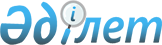 Шемонаиха ауданы бойынша сайлау учаскелерін құру туралы
					
			Күшін жойған
			
			
		
					Шығыс Қазақстан облысы Шемонаиха ауданы әкімінің 2015 жылғы 26 наурыздағы N 1 шешімі. Шығыс Қазақстан облысының Әділет департаментінде 2015 жылғы 23 сәуірде N 3909 болып тіркелді. Күші жойылды - Шығыс Қазақстан облысы Шемонаиха ауданы әкімінің 2015 жылғы 07 қыркүйектегі N 2 шешімімен      Ескерту. Күші жойылды - Шығыс Қазақстан облысы Шемонаиха ауданы әкімінің 07.09.2015 N 2 шешімімен (алғашқы ресми жарияланған күнінен кейін күнтізбелік он күн өткен соң қолданысқа енгізіледі).

       РҚАО-ның ескертпесі.

      Құжаттың мәтінінде түпнұсқаның пунктуациясы мен орфографиясы сақталған.

      Қазақстан Республикасының 1995 жылғы 28 қыркүйектегі "Қазақстан Республикасындағы сайлау туралы" Конституциялық Заңының 23-бабына сәйкес, Шемонаиха ауданының әкімі ШЕШІМ ҚАБЫЛДАДЫ:

      1. Шығыс Қазақстан облысы Шемонаиха ауданы бойынша сайлау учаскелері қосымшаға сәйкес құрылсын.

      2. "Шемонаиха ауданы бойынша сайлау учаскелерін құру туралы" Шемонаиха ауданы әкімінің 2014 жылғы 15 ақпандағы № 04 шешімінің күші жойылды деп танылсын (нормативтік құқықтық актілерді мемлекеттік тіркеу Тізімінде 2014 жылғы 24 ақпандағы № 5-19-142 тіркелген, "ЛЗ-Сегодня" газетінің 2011 жылғы 04 наурыздағы № 9 жарияланған).

      3. Осы шешім оның алғашқы ресми жарияланған күнінен кейін күнтізбелік он күн өткен соң қолданысқа енгізіледі.

 Шемонаиха ауданы бойынша сайлау учаскелерінің шекаралары
№ 1082 сайлау учаскесі (жабық)      Сайлау учаскесінің орталығы: Половинка ауылы, № 6699 бөлімінің 5-атқыштар ротасы, телефоны 3-57-31.

      Сайлау учаскесінің шекаралары: № 6699 бөлімінің 5-атқыштар ротасы.

 № 1083 сайлау учаскесі      Сайлау учаскесінің орталығы: Шемонаиха қаласы, Урицкий көшесі, 5, "Шемонаиха ауданының білім беру бөлімі "№ 4 жалпы білім беретін орта мектебі" коммуналдық мемлекеттік мекемесі, телефоны 5-24-30.

      Сайлау учаскесінің шекаралары: 2-ші Западная көшесі 4, 6, 7, 8, 9, 10, 12 үйлері; 2-ші Лермонтов көшесі 3, 4, 5, 6, 7, 8, 9, 10, 11, 12 үйлері; 2-ші Совхозная көшесі 2, 2а, 4, 6, 8, 10, 12 үйлері; Автомобильная көшесі 1, 1а, 1б, 3, 5, 5а, 6, 7, 8, 9 үйлері; Гребенщиков көшесі 9, 12, 14, 17 үйлері; Заводская көшесі 2, 4, 6, 8 үйлері; Загородная көшесі 1, 2, 3, 4, 4а, 5, 7, 9 үйлері; Западная көшесі 1, 2, 3, 4, 5, 6, 7, 8, 9, 11, 12, 13, 14, 15, 16, 17, 18, 19, 20, 21, 22, 23, 25, 26, 27, 28, 29, 30, 31, 32, 33, 34, 35, 36, 37, 38, 39, 40, 41, 42, 43, 44, 45, 46, 47, 48, 49, 50, 51, 52, 53, 54, 55, 56, 57 үйлері; Заслонов көшесі 1, 2, 3, 4, 5, 6, 7, 8, 9, 10, 11, 12, 13, 14, 15, 16, 17, 18, 19, 20, 24, 26 үйлері; Лермонтов көшесі 1, 2, 3, 4, 5, 6, 7, 8, 9, 10, 11, 12, 13, 14, 15, 16, 17, 18, 19, 20, 21, 22, 23, 24, 25, 26, 27, 28, 29, 30, 31, 32, 33, 34, 35, 36, 37, 37а, 38, 39, 40, 42, 44, 46, 48, 50, 52 үйлері; Панфилов көшесі 1, 3, 5, 7, 9, 11, 13, 15, 17, 19, 21, 23, 25, 27, 29, 31, 33, 35, 41, 43, 45, 47, 49, 51а, 53, 55, 57, 59, 61, 63, 65, 67 үйлері; Путейская көшесі 1, 2, 3, 4, 5, 6, 7, 8, 9, 10, 11, 12, 13, 14, 15, 16, 17, 19, 21, 23, 25, 27, 29, 31, 33, 35, 37, 39, 41, 43, 45, 47, 49, 51, 53, 55, 59, 61, 63, 65, 67 үйлері; Совхозная көшесі 1, 2, 3, 3а, 4, 5, 6, 7, 8, 9, 10, 11, 12, 13, 14, 15, 16, 17, 18, 19, 20, 21, 22, 23, 24, 25, 26, 28, 30 үйлері; Станционная көшесі 1, 2, 3, 4, 5, 6, 7, 8, 9, 10, 11, 12, 13, 14, 15, 16, 17, 18, 19, 20, 21, 22, 23, 24, 25, 26, 27, 28, 29, 31, 32, 33, 34, 36, 37, 38, 39, 40, 41, 42, 43, 44, 45, 46, 47, 48, 49, 50, 51, 52, 53, 54, 55, 56, 57, 58, 59, 60, 61, 62, 63, 64, 65, 66, 68 үйлері; Транспортная көшесі 1, 2, 2а, 3,4, 4а, 5, 6, 8, 10, 12, 16, 18, 20, 20а, 22, 24, 26 үйлері; Юбилейная көшесі 1, 1а, 1в, 3, 5, 7, 9, 11, 13, 15,17, 19, 21 үйлері; Урицкий көшесі 2, 2а, 4, 6, 8, 10, 11, 12, 13, 14, 16, 17, 18, 19, 20, 21, 22, 23, 24, 25, 26, 27, 28, 29, 30, 31, 32, 33, 34, 35, 36, 37, 38, 39, 40, 42, 44 үйлері; Калинин көшесі 1а, 2а, 2б, 2в, 3, 4, 5, 6, 7, 8, 9, 10, 11, 12, 12а, 13, 14, 15, 16, 18, 20, 22, 23, 24, 25, 27, 27а, 29, 29а, 29б, 35, 37, 39, 41 үйлері.

 № 1085 сайлау учаскесі      Сайлау учаскесінің орталығы: Шемонаиха қаласы, Вокзальная көшесі, 149, "Шемонаихалық орталық аудандық кітапхана" коммуналдық мемлекеттік мекемесі, телефоны 9-19-18.

      Сайлау учаскесінің шекаралары: Строительная көшесі 1, 2, 2а, 2в, 4, 5, 6, 7, 9, 11, 13, 15, 23, 25, 27, 29, 31, 33 үйлері; Тимирязев көшесі 1, 2, 3, 4, 5, 6, 7, 9, 10, 13 үйлері; Декабристер көшесі 1, 2, 3, 4, 5, 6, 8, 9, 10, 11, 12, 13, 14, 15, 16, 18, 19, 20, 21, 22, 23, 24, 25, 26, 27, 28, 29, 30, 31, 33, 35, 36, 38, 40, 42, 44, 46 үйлері; Щорс көшесі 1, 3, 4, 5, 6, 7, 8, 9, 10, 11, 12, 13, 14, 15, 16, 18, 20 үйлері; Чкалов көшесі 1, 2, 3, 5, 6, 7, 9, 11, 13, 15, 16, 17, 18, 18а, 19, 20, 21, 22, 23, 24, 25, 26, 28, 30, 32, 34, 36, 38, 40, 42, 44, 48, 50, 52, 54, 56, 58, 60, 62, 64, 66, 68, 70, 72, 74, 76, 78, 80, 82, 84, 86, 88, 90, 92 үйлері; Тихий тұйық көшесі 2а, 4, 5, 6, 7, 7а, 8, 9, 10, 11, 12, 14, 16, 18 үйлері; Новая көшесі 1, 2, 3, 4, 5, 6, 7, 8, 9, 10, 11, 12, 14, 16 үйлері; Встречный тұйық көшесі 3, 4, 5, 6, 7, 8, 9, 10, 11, 12, 13, 14, 15, 16, 18 үйлері; Деповская көшесі 1, 3, 4, 5, 6, 7, 9, 11 үйлері; Новосельская көшесі 1, 2, 3, 4, 5, 6, 7, 8, 9, 10, 11, 12, 13, 14, 15 үйлері; Школьная көшесі 1, 2, 2а, 4, 5, 7, 9, 13, 14, 15, 17, 18, 19, 20, 21, 23, 25, 27, 29, 31, 33, 35, 37, 39, 41, 41а үйлері; Абай көшесі 1, 2, 3, 4, 5, 6, 8, 8а, 9, 10, 11, 12, 13, 15, 16, 18, 20, 21, 22, 23, 24, 25, 26, 28, 29, 31, 32, 33, 34, 35, 36, 37, 38, 39, 40, 41, 42, 43, 44, 48, 49, 50, 51, 53, 55, 57 үйлері; Бабушкин көшесі 3, 4, 5, 6, 7, 8, 10 үйлері; Бауман көшесі 3, 4, 5, 6, 7, 8, 10 үйлері; Вокзальная көшесі 1, 2, 3, 4, 6, 7, 8, 8а, 9, 10, 11, 12, 13, 14, 16, 18, 19, 20, 21, 22, 23, 24, 25, 26, 27, 28, 29, 30, 31, 32, 33, 34, 35, 36, 37, 38, 39, 40, 41, 42, 43, 44, 45, 46, 47, 48, 49, 50, 51, 52, 53, 54, 55, 57, 58, 59, 60, 61, 62, 63, 64, 65, 66, 67, 68, 69, 70, 71, 72, 73, 74, 75, 76, 77, 78, 79, 80, 81, 82, 84, 86, 87, 88, 89, 89а, 90, 91, 91а, 92, 93, 94, 95, 96, 97, 99, 100, 101, 102, 103, 104, 105, 106, 107, 109, 110, 111, 112, 113, 114, 116, 118, 119, 120, 121, 122, 124, 126, 127, 128, 130, 132, 134, 138 үйлері; Гоголь көшесі 2, 3, 4, 5, 6, 7, 8, 10, 11, 12, 13, 14, 15, 16, 17 үйлері; Дальняя көшесі 1, 2, 3, 4, 5, 7, 8, 9, 10, 11. 12, 13, 14, 15, 16, 17, 18, 20, 22, 24 үйлері; Жамбыл көшесі 3, 4, 5, 8, 10, 12 үйлері; Железнодорожный тұйық көшесі 1, 2, 3, 4, 5, 6, 7, 8, 9, 10, 11, 12, 13, 14, 15, 16, 17 үйлері; Лазо көшесі 1а, 1б, 1в, 1, 2, 3, 4, 5, 6, 7, 8, 9, 10, 11, 12, 13, 15, 17, 19, 21, 23, 25, 27, 29, 31, 33, 35 үйлері; Нахимов көшесі 1, 2, 3, 4, 5, 6, 8, 9, 11, 11а, 12, 13, 14, 15, 16, 17, 18, 19, 20, 21, 22, 23, 24, 25, 26, 27, 28, 29, 30, 32, 34, 36, 38, 40, 42, 44, 46, 48, 52, 54, 56, 58, 60, 62, 64, 66, 68, 70 үйлері; Первомайская көшесі 1, 2, 3, 4, 5, 6, 7, 8, 9, 10, 11, 12, 13, 14, 15, 16, 17, 19, 20, 21, 22, 23, 25, 26, 27, 28, 29, 30, 31, 32, 34, 36 үйлері; Убинская көшесі 1, 2, 3а, 3, 4, 5, 6, 7, 8, 9, 10, 11, 12. 13, 14, 15, 16, 17, 18, 19, 19а, 20, 21, 22, 23, 24, 25, 26, 27, 28, 29, 30, 31, 32, 33, 35, 36, 37, 38, 39, 40, 41, 42, 43, 44, 45, 47, 48, 49, 50, 51, 52, 53, 54, 55, 56, 57, 59, 61, 63, 65, 67, 69, 71, 73, 75, 77, 79, 81 үйлері; Пугачев көшесі 4, 5, 6, 7, 8, 9, 10, 11, 12, 14 үйлері; Вишневая көшесі 21 үй.

 № 1086 сайлау учаскесі      Сайлау учаскесінің орталығы: Шемонаиха қаласы, Чапаев көшесі, 40, "Шемонаиха ауданының білім беру бөлімі Н. А. Островский атындағы № 1 жалпы білім беретін орта мектеп гимназиясы" коммуналдық мемлекеттік мекемесі, телефоны 3-17-64.

      Сайлау учаскесінің шекаралары: Вокзальная көшесі 129, 131, 133, 135, 135а, 136, 137, 137а, 138, 140, 141А, 142, 144, 145, 146, 147, 148, 150, 151, 152, 154, 155, 156, 157, 159, 161, 163, 165, 167, 169, 171, 160, 162, 173, 181, 182, 183, 184, 185, 191, 193, 195, 197 үйлері; Зеленый тұйық көшесі 1, 3, 4, 5, 6, 7, 8, 9, 10, 11, 12, 14, 16, 19, 21, 23, 24, 26, 27, 28, 29, 30, 31, 32, 33, 34, 37, 38, 39, 40, 41, 42 үйлері; Горький көшесі 1, 2, 3, 4, 5, 6, 7, 8, 9, 10, 11, 13, 14, 15, 16, 17, 18, 19, 20, 22, 24, 26 үйлері; Мичурин көшесі 3, 4, 6, 8, 9, 10, 11, 12, 13, 14, 15, 16, 17, 18, 20, 22 үйлері; Набережный көшесі1, 2, 4, 5, 6, 7, 9, 10, 11, 12, 13, 14, 15, 16, 17, 18, 19, 20, 21, 22, 23, 24, 25, 26, 27, 28, 29, 30, 31, 32, 33, 34, 35, 36, 37, 38, 39, 40, 41, 42, 43, 44, 45, 46, 47, 48, 50, 52, 54, 56, 58 үйлері; Октябрьский тұйық көшесі 1, 3, 4, 5, 6, 9, 11, 12, 13, 14, 15, 16, 18, 20 үйлері; Павлова көшесі 2, 3, 4, 5, 6, 7, 8, 9, 10, 11, 12, 13, 15 үйлері; Партизанский тұйық көшесі 3, 4, 5, 6, 7, 8, 9, 10, 11, 12, 13, 14, 15, 16, 17, 18 үйлері; Пионерская көшесі 5, 6, 7, 9, 10, 11, 12, 13, 14, 15, 16, 17, 19, 21, 23, 25, 27, 29, 31, 33, 35, 37, 39, 41 үйлері; Повстанческая көшесі 1, 3, 5, 7, 9, 11, 13, 17, 19, 21, 25, 27, 29, 31, 35, 37, 39, 41, 43, 45, 51, 55, 57, 63, 65, 67 үйлері; С. Разин көшесі 3, 4, 5, 6, 7, 8, 10, 12, 14 үйлері; Спортивный тұйық көшесі 13, 16 үйлері; Фурманов көшесі 2, 3, 4, 5, 7, 8, 9, 10, 11, 12, 13, 15, 16, 18, 19, 21, 22, 23, 25, 26, 27, 28, 29, 31, 32, 33, 35, 36, 37, 38, 39, 40, 41, 42, 43, 44, 45, 46, 47, 48, 49, 50, 51, 52, 54, 56, 57, 58, 59, 60, 61, 62, 63, 64, 65, 66, 67, 68, 69, 70, 71, 72, 73, 74, 75, 76, 77, 78, 79, 80, 81, 82, 83, 84, 85, 86, 87, 88, 89, 90, 91, 92, 93, 94, 95, 96а, 97, 99, 100, 101, 102, 103, 104, 105, 106, 107, 108, 109, 110, 116, 118, 119, 120, 121, 122, 123, 124, 125, 126, 128, 133, 135, 159, 161, 163 үйлері; Чапаев көшесі 3, 4, 5, 6, 7, 8, 9, 10, 11, 13, 14, 15, 16, 17, 19, 20, 21, 22, 23, 25, 27, 28, 29, 30, 32, 34, 50, 52, 53, 54, 55, 56, 57, 58, 59, 60, 61, 62, 63, 64, 65, 66, 67, 68, 69, 71, 73, 75, 76, 77, 78, 79, 80, 81, 82, 83, 84, 85, 86, 87, 89, 91, 92, 96, 98, 100, 102, 103, 104, 105, 106, 106а, 107, 109, 111, 113, 115, 117, 119, 121, 123, 123а, 125 үйлері; Чкалов көшесі 29, 31, 33, 35, 37, 39, 41, 43, 45, 47, 49, 51, 53, 94, 96, 98, 100, 102, 104, 106, 108, 110, 112, 114, 118, 120, 122, 126, 128, 130, 132 үйлері; П. Морозов көшесі 2, 3, 4, 5, 6, 7, 8, 10, 11, 12, 14, 16, 17, 18, 19, 20, 21, 22, 26, 27, 29, 30, 30 А, 31, 32 үйлері; Бажов көшесі 2, 4 үйлері; Гайдар көшесі 1, 3, 4, 5, 6, 7, 8 үйлері; Герцен көшесі 1, 2, 3, 4, 5, 6, 7, 8, 9, 10, 11, 12, 13, 14, 15, 16, 18, 20, 21, 23, 25, 27, 29 үйлері; Л. Чайкина көшесі 1, 2, 3, 4, 5, 6, 7, 8, 9, 10, 11, 12, 13, 14, 15, 16, 17, 18 үйлері; Повстанческая көшесі 69, 71, 75, 77, 79, 81, 83, 85, 91, 93, 95, 103, 105, 107, 113, 115, 117 үйлері; Северная көшесі 20, 22, 23, 24, 25, 26, 27, 28, 29, 30, 31, 32, 33, 35, 36, 37, 38, 40, 41, 42, 43, 44, 45, 46, 47, 48, 49, 50, 51, 53, 55, 57, 59 үйлері; Суворов көшесі 3, 4, 5, 6, 7, 8, 9, 10, 11, 12, 13, 14, 15, 16, 17, 18, 19, 20, 21, 23 үйлері; Геологическая көшесі 18, 19, 20, 21, 22, 23 үйлері; Рабочая көшесі 1, 2, 3, 4, 5, 6, 7, 8, 9, 10, 11,12, 13, 14 үйлері; Шевченко көшесі 1, 2, 3, 5, 7, 9, 11, 13, 15 үйлері; Сопочная, көшесі 1, 2, 3, 4, 5, 6, 7, 8, 9, 10, 11, 12, 14, 16, 18, 20, 22, 24, 26, 32, 34 үйлері; Дачная көшесі 1, 2, 3, 5, 6, 7, 8, 9, 10, 11, 12, 13, 14, 16, 18 үйлері; Подгорная көшесі 1, 2, 3, 4, 5, 6, 7, 8, 9, 10, 11, 12, 13, 14, 15, 16, 17, 18, 19, 20, 21, 22, 23, 24, 25, 26, 27, 28, 29, 30, 31, 32, 33, 34, 35, 37, 39, 41, 43, 45, 47, 49, 51, 53, 55, 57 үйлері; Кирпичный тұйық көшесі 1, 2, 3, 4, 5, 6, 6а, 6б, 8, 9, 10, 11, 11а, 12, 13, 14, 15, 15а, 16, 16а, 17, 18, 19, 20, 21, 22, 23, 24, 25, 25а, 26, 28, 29, 29а, 29б, 30, 33, 35, 37, 47 үйлері; Солнечная көшесі 1, 2, 2а, 2б, 5, 5б, 6а, 6, 7, 7а, 7б, 8, 9, 10, 11, 12, 13, 14, 14а, 16, 18, 20, 22 үйлері; Репин көшесі 1, 2, 4, 5, 6, 7, 8, 10, 11, 12, 13, 14, 15, 20 үйлері; Иртышская көшесі 5, 7, 9, 11, 14, 16, 17, 18, 20, 23 үйлері; Фестивальная көшесі 13, 15, 16, 17, 18, 19, 20, 21, 22, 23, 24, 26, 27, 30, 32, 33, 34, 35, 36, 37, 38, 39, 40, 41, 42, 43, 44, 46, 49 үйлері; Экспедиционная көшесі 1, 3, 5 үйлері; Пролетарская көшесі 39, 41, 42, 43, 44, 45, 46, 47, 49, 51, 53, 55, 57 үйлері; Алма-Атинская көшесі 3, 4, 5, 6, 7, 8, 9, 10, 11,16 үйлері; Горный көшесі 2, 3, 4, 5, 6, 7, 8, 9, 10, 12, 14 үйлері; Целинный көшесі 1, 2, 3, 4, 5, 6, 7, 8, 9, 11 үйлері; Гранитный тұйық көшесі 4, 5, 6, 7, 8 үйлері; Алмазная көшесі 4 үй; Некрасов көшесі 16, 22 үйлері; Казахстанский көшесі 1, 1а, 1б, 1в, 1г, 1д, 2, 3, 4, 5, 6, 7, 8, 9, 10, 11, 12, 13, 14, 15, 16, 17, 18, 19, 20, 21, 22, 23, 24, 25, 26, 27, 28, 29, 31, 33, 35, 36, 38, 40, 41, 42, 43, 44, 45, 46, 48, 49, 50, 51, 52, 54, 55, 56, 57, 58, 59, 60, 61, 62, 63, 64, 65, 66, 67, 68, 69, 70, 71, 72, 74, 76, 78, 80, 82, 84, 86, 88, 90, 92, 94, 96 үйлері; Вербицкий көшесі 3, 4, 5, 6, 7, 8, 10, 11, 12, 13, 14, 15, 16, 17, 18, 19, 20, 21, 22, 23, 24, 25, 26, 27, 28, 29, 30, 31, 32, 33, 34, 35, 36, 37, 38, 39, 40, 41, 42, 43, 44, 45, 46, 47, 48, 50, 51, 52а, 53, 54, 55, 56, 57, 58, 59, 60, 61, 62, 64, 66, 68, 70, 72, 80, 82 үйлері; Заречная көшесі 1, 2, 3, 4, 5, 6, 7, 8, 9, 10, 11, 12, 13, 14, 15, 16, 17, 18, 19, 20, 22, 23, 24, 25, 26 үйлері; Низкое местечко көшесі 3, 5, 7, 9, 11, 13, 15 үйлері; Белинский көшесі 3, 4, 5, 7, 11, 13, 15 үйлері; Красноармейская көшесі 3, 4, 5, 6, 7, 8, 10, 11, 12, 14, 15, 17, 19, 20, 21, 22, 25, 27, 28, 29, 30, 31, 32, 33, 34, 36, 38, 40, 42 үйлері.

 № 1088 сайлау учаскесі      Сайлау учаскесінің орталығы: Шемонаиха қаласы, Астафьев көшесі, 36, "Шемонаиха ауданының әкімдігінің Мәдениет үйі" коммуналдық мемлекеттік қазыналық кәсіпорыны, телефоны 9-14-83.

      Сайлау учаскесінің шекаралары: Советский көшесі 1, 2, 3, 4, 5, 6, 7, 8, 9, 10, 11, 12, 13, 14, 15, 17, 18, 19, 20, 22, 23, 24, 26, 27, 28, 29, 30, 32, 35, 36, 38, 39а, 40, 43, 45, 46, 47, 48, 49, 50, 51, 52, 53, 54, 56, 58, 59, 60, 64, 65, 66, 67, 68, 69, 70, 71, 72, 73, 74, 75, 76, 77, 78, 79, 81, 82, 83, 84, 85, 86, 87, 88, 89, 90, 91, 92, 93, 94, 95, 96, 97, 98, 99, 100, 101, 102, 103, 104, 105, 106, 107, 109, 110, 111, 112, 113, 114, 115, 117, 118, 119, 120, 121, 122, 123, 125, 126, 127, 128, 129, 130, 131, 132, 133, 134, 135, 136, 137, 138, 139, 140, 141, 142, 144, 146, 153, 169 үйлері; Повстанческий көшесі 2, 4, 6, 8, 10, 12, 14, 16, 20, 22, 24, 28, 30, 36, 38, 40, 42, 44, 46, 48, 50, 52, 54, 56, 58, 60, 62, 64, 66, 68, 70, 72, 74, 76, 78, 80, 82, 84, 86, 88, 90, 92, 94, 96, 98, 100, 102, 104, 106, 108, 110, 112, 114, 116, 118, 120, 124, 126, 134, 136, 138, 144 үйлері; П. Морозов көшесі 35, 36, 37, 39, 48, 49, 50, 51, 52, 53 үйлері; Чехов көшесі 3, 8, 9, 10, 11, 13, 14, 15, 16, 17, 18, 19, 20, 21, 22, 23, 24 үйлері; Некрасов көшесі 2, 3, 4, 5, 6, 7, 8, 9, 10 үйлері; Вокзальный көшесі 201, 215, 217, 219, 221, 223, 223а, 227, 231, 231а, 233, 235, 237, 243 үйлері; Кооперативный көшесі 2, 3, 4, 5, 6, 7, 8, 9, 10, 11, 12, 13, 14, 15, 16, 18, 19а, 20, 21, 22, 23, 24, 25, 26, 27, 28, 29, 30, 31, 32, 34, 35, 36, 37, 38, 39, 40 үйлері; Креппа көшесі 3, 4, 5, 7, 8, 9, 11, 13, 15, 17, 19, 21, 23 үйлері; Комсомольский көшесі 1, 2, 3, 4, 5, 6, 7, 8, 9, 10, 11, 12, 13, 14, 15, 16, 17, 18, 19, 20, 21, 22, 23, 24, 25, 26, 28, 30, 23а, 32, 34, 36, 38, 38а, 38б, 40, 40а, 40б, 42, 44, 45, 46, 48, 50, 52, 54, 54а, 56, 58, 60, 62, 64, 66, 68, 70, 72, 74 үйлері; Спортивный тұйық көшесі 2, 3, 4, 5, 6, 7, 8 үйлері; Коммунальная көшесі 1, 2, 3, 4, 5, 6, 7, 8, 10, 12, 14, 16, 18, 20, 22, 24, 26, 28 үйлері; Чкалова көшесі 55, 57, 61, 63, 65, 67, 69, 73, 75, 77, 79, 81, 148, 154, 156 үйлері; Бажов көшесі 1, 3, 5, 10, 11, 12, 14, 16, 17, 19, 22, 24, 26, 28 үйлері; М. Горького көшесі 21, 23, 25, 29, 30, 32, 36, 37, 38, 39, 40, 41, 42, 47, 48, 49, 50, 52, 55, 57, 58 үйлері; Якутская көшесі 1, 2, 3, 4, 6, 8, 9, 10, 11, 12, 13, 14, 15, 16, 17, 18, 19, 20, 22, 23, 24, 25, 26, 27, 28, 29, 31, 32, 33, 34, 35, 36, 39, 41, 43 үйлері; Заливной тұйық көшесі 1, 2, 3, 4, 5, 6 үйлері; Речной тұйық көшесі 1, 2, 3, 4, 5, 6, 7, 8, 9, 10, 11 үйлері; Астафьев көшесі 1, 2, 3, 4, 6, 7, 9, 10, 12, 13, 14, 15, 16, 17, 18, 19, 20, 21, 22, 23, 24, 26, 27, 29, 31, 33, 34, 40, 41, 42, 44, 46, 48, 49, 49а, 50, 52, 53, 54, 55, 56, 57, 58, 60, 62, 64, 65, 66, 67, 68, 69, 71, 72, 73, 74, 75, 76, 77, 81, 80, 82, 87, 88, 89, 90, 91, 92, 93, 95, 96, 98, 100, 102, 104, 106, 107, 108, 109, 110, 111, 112, 113, 114, 116, 118, 120 үйлері; Набережная көшесі 63, 65, 67, 69, 71, 73, 75, 77, 79, 81 көшесі; Паромный тұйық көшесі 2, 4, 5, 7, 8, 10, 11, 12, 14, 16 үйлері; Красин көшесі 1, 2, 3, 4, 5, 6, 7, 8, 9, 10, 11, 12, 14, 15, 16, 17, 18 үйлері; Мирный тұйық көшесі 3, 4, 5, 6, 7, 8, 9 үйлері; Фестивальная көшесі 1, 2, 3, 4, 5, 6, 7, 8, 9, 10 үйлері; Северная көшесі 2, 3, 5, 6, 7, 8, 9, 10, 11, 12, 13, 14, 15, 16, 17, 18, 19, 21; Геологическая көшесі 5, 7, 8, 8а, 9, 10, 10а, 11, 12, 13, 15, 17 үйлері; Усвайского көшесі 2, 3, 3а, 6, 12, 13, 14, 15, 16, 17, 18, 20, 31, 38, 40, 42, 44, 46, 109б, 112 үйлері; 8 Март көшесі 2, 3, 4, 5, 6, 7, 8, 9, 10, 11, 12, 13, 14, 16, 18 үйлері; Пролетарская көшесі 1, 6, 8, 13, 14, 16, 17, 18, 19, 20, 21, 23, 24, 25, 26, 27, 28, 29, 30, 31, 33, 34, 35, 36, 37, 38 үйлері; Алтайская көшесі 1, 3, 5, 6, 7, 8, 9, 10, 11, 12, 13, 14, 15, 16, 17, 18, 19, 20, 21, 22, 23, 24, 25, 26, 27, 28, 29, 30, 31, 32, 33, 34, 35, 36, 37, 38, 39, 40, 41, 42, 43, 44, 45, 46, 47, 48, 49, 50, 51, 52, 53, 54, 55, 56, 57, 58, 59, 60, 61, 62, 63, 64, 65, 66, 67, 68, 69, 70, 71, 72, 73, 74, 75, 76, 77, 78, 79, 80, 81, 82, 83, 84, 85, 86, 87, 88, 89, 90, 91, 92, 93, 93а, 94, 95, 96, 97, 98, 99, 100, 101, 102, 103, 104, 105, 106, 107, 109 үйлері;Крылов көшесі 1, 2, 3, 4, 5, 6, 7, 8, 9, 10, 11, 12, 13, 14, 15, 16, 17, 18, 19, 20, 21, 22, 23, 24, 25, 26, 27, 28, 29, 30, 31, 32, 33, 34, 35, 36, 38, 40, 42, 44, 46, 48, 50, 52, 54, 56, 58, 60, 62, 64, 66, 68, 70, 72, 74, 76, 78, 80, 82, 84, 86, 88, 90, 92, 94 көшесі.

 № 1090 сайлау учаскесі      Сайлау учаскесінің орталығы: Шемонаиха қаласы, Молодежный көшесі, 19, "Шемонаиха ауданының жұмыспен қамту және әлеуметтік бағдарламалар бөлімі" мемлекеттік мекемесі, телефоны 3-06-22.

      Сайлау учаскесінің шекаралары: Молодежная көшесі 1, 2, 3, 4, 5, 6, 7, 8, 9, 10, 11, 12, 13, 14, 15, 16, 18, 20, 24, 26, 28, 30 үйлері; Коммунаров көшесі 3, 5, 7 үйлері; улица Ушанова, дома 4, 5, 6, 7, 9, 10, 11, 12, 13, 14, 15, 16, 17, 20, 22, 24, 26, 27, 28, 30, 31, 34, 36, 37, 38, 39, 41, 42, 43, 44, 45, 45а, 46, 47, 48, 49, 50, 51, 52, 53, 54, 55, 56, 57, 58, 59, 60, 61, 62, 63, 64, 66, 67, 68, 70, 72, 74, 76, 78, 79, 80, 82, 84, 86, 90 үйлері; Набережная көшесі 85, 87, 89, 91, 95, 97, 99, 101, 103, 105, 107, 111, 113, 116, 117, 119, 121, 123, 125, 127, 129, 131, 133, 135, 137, 139, 139а, 139б, 141, 141а, 143 үйлері; Матросов көшесі 2, 3, 8, 9, 10, 11, 13 үйлері ; Острый тұйық көшесі 1, 3, 4, 5, 6, 7, 8, 9, 10, 12, 14, 16, 18 үйлері; Угловой тұйық көшесі 3, 4, 5, 6, 7, 8, 9, 10, 11, 12, 13, 14, 15, 17, 19, 21, 23 үйлері; Береговой тұйық көшесі 5, 6, 7, 8, 9, 10, 12 үйлері; Березовский тұйық көшесі 1, 4, 5, 6, 7, 8, 9, 10, 11, 14, 15, 19, 20, 21, 22, 23, 24, 25, 27, 28, 29 үйлері; Достоевский көшесі 1, 3, 4, 5, 6, 7, 8, 9, 10, 11, 12, 13, 14, 15, 16, 17, 18, 19, 20, 21, 22, 23, 24, 25, 26, 27 үйлері; Украинская көшесі 1, 2, 3, 4, 5, 5а, 6, 7, 8, 9, 10, 11, 12, 13, 14, 15, 16, 17, 18, 19, 20, 22, 24, 25, 26, 28 үйлері; Вокзальная көшесі 188, 190, 192, 194, 200, 202, 206, 213, 214 үйлері; М. Горький көшесі 17 "а", 59, 61, 62, 63, 64, 65, 66, 68, 69, 70, 72, 75, 77, 78, 79, 80, 81, 82, 83, 85, 88, 90, 91, 93, 94, 96, 98, 100, 102, 104, 106, 108, 110, 112, 114, 116, 118 үйлері; Чкалов көшесі 85, 87, 89, 91, 93, 95, 97, 99, 101, 103, 105, 107, 108, 115, 121, 123, 125, 127, 131, 133, 135, 137, 139, 141, 143, 145, 147, 148, 149, 151, 153, 154, 155, 156, 157, 159, 160, 161, 162, 163, 163а, 165, 166, 168, 170, 172, 174, 176, 180, 182, 186, 192, 194, 196, 198, 200, 202, 204, 206, 208, 210, 212, 214, 216, 218, 220, 220а, 222, 224, 226, 228, 230, 232, 234, 234а, 236, 236а, 240, 242 үйлері; Луговая көшесі 6, 7, 12, 14, 17, 18, 19, 20, 22, 24, 26, 28, 34, 36, 38, 40 үйлері; Молодежная көшесі 32 үй; Вокзальная көшесі 247 үй; № 4 ықшам ауданы 4, 10, 12 үйлері.

 № 1091 сайлау учаскесі      Сайлау учаскесінің орталығы: Шемонаиха қаласы, Аврора көшесі, 2 "Шемонаиха ауданының білім беру бөлімі "№ 5 жалпы білім беретін орта мектебі" коммуналдық мемлекеттік мекемесі, телефоны 9-26-97.

      Сайлау учаскесінің шекаралары: № 3 ықшам ауданы 1, 1а, 2, 3, 4, 15, 17 үйлері; Вокзальная көшесі 225, 239 үйлері; Достоевский көшесі 29, 30, 31, 32, 33, 34, 35, 36, 37, 38, 39, 40, 41, 42, 43, 44, 45, 46, 47, 48, 49, 50, 51, 52, 53, 54, 55, 56, 57, 58, 59, 60, 61, 62, 63, 64, 64а, 65, 66, 66а, 66б, 67, 68, 69, 70, 71, 72, 73, 74, 75, 76, 77, 78, 79, 80, 81, 82, 83, 84, 85, 86, 87, 88, 89, 90, 91, 92, 93, 94, 95, 97, 99, 101, 103, 105, 107, 109, 111, 113, 115, 117, 119, 121, 123, 125, 127, 129, 131, 133, 135, 135а, 137 үйлері; Интернациональная көшесі 5, 6, 7, 9, 11, 13, 15, 16, 17, 18, 19, 20, 21, 22, 23, 24, 25, 26, 27, 28, 29, 30, 31, 32, 33, 34, 35, 36, 37, 37а, 38, 39, 40, 41, 43, 45, 46, 47, 48, 49, 50, 51, 52, 53, 54, 55, 56, 58, 60, 62 үйлері; Украинская көшесі 21, 23, 25, 27, 29, 30, 31, 32, 33, 34, 35, 36, 37, 38, 39, 40, 41, 42, 43, 44, 45, 46, 47, 47а, 48, 49, 50, 51, 52, 53, 54, 55, 56, 57, 58, 59, 60, 61, 62, 63, 64, 65, 66, 67, 68, 69, 70, 72, 74, 76, 78, 80, 82, 84, 86, 88, 90, 92, 94, 96, 98, 100 үйлері; Ломоносов көшесі 1, 2, 2а, 3, 4, 5, 5а, 6, 7, 8, 9, 10, 11, 12, 13, 14, 15, 16, 17, 18, 19, 20, 21, 22, 23, 24, 25, 26, 27, 28, 29, 30, 31, 32, 33, 34, 35, 36, 37, 38, 39, 40, 41, 42, 43, 44, 45, 46, 47, 48, 49, 50, 51, 52, 53, 54, 55, 56, 57, 58, 59, 59а, 60, 61, 62, 63, 64, 64а, 65, 67, 69, 71, 73, 74, 75, 77, 79 үйлері; Колхозный тұйық көшесі 3, 4, 5, 6, 7, 8, 9, 11, 13, 15, 17, 19 үйлері; Степной тұйық көшесі 1, 1а, 2, 2а, 3, 4, 5, 6, 7, 9, 11 үйлері; Восточный тұйық көшесі 1, 2, 3, 4, 5, 6, 7, 8, 9, 11, 14, 16, 18, 20, 22, 22а, 22в, 26 үйлері; С. Чекалина тұйық көшесі 1, 2, 3, 4, 5, 6, 7, 9 үйлері; Родниковая көшесі 1, 2, 2а, 3, 4, 5, 6, 7, 8, 9, 10, 11, 13, 14, 15, 16, 18, 19, 20, 23, 24, 25, 26 үйлері; Полевая көшесі 2, 3, 4, 5, 6, 7, 8, 9, 11, 13, 16, 18, 18а, 19, 20, 21, 24, 25, 26, 27, 29, 30, 31, 32, 34, 36 үйлері; Дружба көшесі 1, 2, 3, 4, 5, 6, 7, 8, 9, 10, 11, 12, 14, 15, 17, 18, 18а, 19, 20, 21, 22, 23, 24, 25, 26, 27, 28, 29, 30, 32, 34, 36, 38, 40, 42, 44, 46 үйлері; Грейдерная көшесі 2, 3, 4, 5, 6, 7, 9, 10, 11, 12, 13, 14, 15, 20 үйлері; Новаторов көшесі 5, 6, 7, 7а, 8, 11, 13, 14, 15, 16, 17, 18, 19, 20, 22, 24, 27, 28, 29, 31, 32, 33, 34, 35, 37, 38 үйлері; Жукова көшесі 42, 42а, 44, 46, 47, 48, 49, 50, 51, 52, 53, 55, 57, 58, 59, 60, 61, 62, 63, 65, 66, 68, 71, 73, 75, 76, 77, 80, 84, 85, 87, 89, 93, 95, 97, 99, 101, 103, 105 үйлері; Металлургов көшесі 2, 5, 6, 7, 9, 10, 10а, 11, 12, 17, 18, 19, 20, 21, 22, 23, 24, 26, 27, 28, 29, 30, 31, 33, 34, 36, 37, 38, 44, 45, 46, 48, 49, 50 үйлері; Цветочная көшесі 1, 4, 6, 8, 10, 12 үйлері; Пушкин көшесі 5, 7, 9, 10, 14, 16, 18, 20, 21, 22, 23, 24, 25, 26, 27, 29, 31, 33, 35, 37, 38, 41, 43, 45 үйлері; Дзержинский көшесі 3, 4, 5, 6, 7, 8, 9, 10, 11, 12, 13, 14, 15, 16, 17, 18, 19, 20, 21, 22, 25, 26, 27, 28, 31, 36 үйлері; Островский көшесі 3, 4, 5, 7, 9, 10, 11а, 15, 17, 17а, 19, 37а үйлері; Гагарина көшесі 4, 6, 8, 12, 18, 23, 64 үйлері; Рокоссовский көшесі 3, 5, 6, 7, 8, 9, 11, 12, 13,17, 19, 22, 24, 26, 27, 28, 30, 42, 56 үйлері; Свободный тұйық көшесі 2, 4, 6, 8, 10 үйлері; Аврора көшесі 1, 7, 9 үйлері; Севастопольская көшесі 5, 7, 9, 20 үйлері; П. Морозов көшесі 54, 55, 56, 58, 61, 63, 65, 67, 69, 71 үйлері.

 № 1093 сайлау учаскесі      Сайлау учаскесінің орталығы: Шемонаиха қаласы, Жуков көшесі, 4, "Шемонаиха ауданының білім беру бөлімі "Ю.А. Гагарин атындағы № 3 жалпы білім беретін орта мектебі" коммуналдық мемлекеттік мекемесі, телефоны 3-25-52.

       Сайлау учаскесінің шекаралары: 3-ықшам ауданы 6,8, 9, 10, 11, 12, 13, 14, 23, 26, 26а, 27, 28, 28а, 29, 30 үйлері; Гагарин көшесі 9, 17, 19 үйлері; 1-ықшам ауданы, 38, 42 үйлері; Жуков көшесі 14,14 а, 21, 22, 41 үйлері.

 № 1095 сайлау учаскесі      Сайлау учаскесінің орталығы: Первомайский кенті Металлургтер көшесі, 5, "Шемонаиха ауданының білім беру бөлімі "Д.М. Карбышев атындағы Первомай "Жалпы білім беретін орта мектеп-балабақша" кешені" коммуналдық мемлекеттік мекемесі, телефоны 3-94-05.

      Сайлау учаскесінің шекаралары: Дзержинский көшесі 1, 6, 8, 10, 12, 14, 18, 20, 22, 24, 28, 32, 34, 36, 44, 46, 54, 56, 62 үйлері; Жуков көшесі 4, 7, 11, 12, 15, 18, 20, 23, 24, 25, 27, 28, 30, 31, 33, 34, 35, 36, 37, 39, 41, 42, 49, 51, 53 үйлері; Королев көшесі 2, 2а, 3, 6, 8а, 16, 19а үйлері; Маресьев көшесі 1/9, 9, 9/1, 11, 12, 16 үйлері; Матросов көшесі 1, 6, 7, 7а, 8, 12, 14, 15, 15а, 20, 21, 22, 24 үйлері; Металлургтер көшесі 1, 3, 19, 21, 25, 27, 31, 33 үйлері; Металлургтер көшесі 1/1, 1/2, 1/3, 1/4, 1/6, 1/8, 1/9, 1/10, 2/3, 2/4, 2/5, 2/6, 2/7, 2в, 2/10, 2/11, 2/12, 2/21 үйлері; Р. Зорге көшесі 3, 5, 6, 7, 8, 9, 11, 17, 19, 21, 22 үйлері; Суворов көшесі 2, 3а, 4, 5а, 7, 7/1, 12, 18, 20, 22 үйлері; Тохтаров көшесі 4, 4а, 6, 6а, 7, 9, 11, 12, 15, 17, 19, 20, 21, 22, 26, 33 үйлері; Карбышев көшесі 2, 3, 4, 5, 6, 7, 8, 9, 10, 11, 12, 13, 14, 16 үйлері; Горький көшесі 3, 5, 6, 7, 8, 9, 10, 12, 13 үйлері; Юбилейная көшесі 77, 79, 81, 83, 85, 89 үйлері; Машиностроителей көшесі 1а, 3а, 5, 7, 7а, 9 үйлері; Маяковский көшесі 1, 1а, 2, 2/1, 2а, 3, 4а, 5, 5а, 6, 6а, 7, 7а, 8, 8а, 9, 9а, 9б, 10, 11, 11а, 13, 13а, 14, 14а, 15, 16а, 17, 17а, 18а, 19, 19а, 21, 23, 25, 33, 35, 37, 39, 41, 43 үйлері; Металлургтер көшесі 10, 14, 22, 26, 28, 30 үйлері; Новая көшесі 1, 2, 3, 4, 5, 6, 7, 8, 9, 10, 11, 13, 14, 15, 16, 17, 18, 19, 20, 21, 23, 25, 31 үйлері.

 № 1097 сайлау учаскесі      Сайлау учаскесінің орталығы: Первомайский кенті, Юбилейный көшесі, 1, "Первомайка оқу өндірістік комбинаты" мемлекеттік емес мекемесі, телефоны 3-94-06.

      Сайлау учаскесінің шекаралары: Первомайский кенті, 8 Марта көшесі 1, 1а, 2, 3, 3-1, 3а, 4, 5, 5а, 6, 7, 8, 9, 10, 11, 12, 12а, 13, 14, 15, 16, 16а, 16б, 17, 18, 19, 20, 21, 22, 23, 24, 25, 27, 28, 29, 30, 31, 32, 34, 36, 40 үйлері; Аэропортовская көшесі 1, 2, 2а, 2б, 3, 4, 5, 6, 7, 8, 8а, 9, 9а, 10, 11, 11а, 12, 13, 14, 15, 16, 18, 19, 20, 21, 23, 24, 25, 26, 27, 28, 29, 30, 32, 34 үйлері; Дачная көшесі 1, 2, 2а, 2б, 3, 4, 5, 6, 7, 8, 9, 10, 11, 13, 14, 15, 16, 17, 18, 19, 20, 22, 24, 26, 28, 30, 32 үйлері; Юбилейная көшесі 17, 18, 19, 20, 21, 22, 23, 24, 25, 26, 27, 28, 29, 30, 31, 32, 33, 34, 35, 36, 37, 38, 39, 40, 41, 42, 43, 44 үйлері; Юбилейная көшесі 5, 6, 7, 8, 9, 10, 11, 12, 13, 14, 15, 32; Цветочная көшесі 1, 1а, 1б, 1в, 2, 2б, 2в, 3, 4, 5, 6, 7, 8, 9, 10, 11, 12, 13, 14, 15, 16, 17,18, 19, 20, 21, 22, 23, 24, 25, 26, 27, 28, 29, 30, 31, 32, 32а, 33, 34, 35, 37, 39 үйлері; Больничная көшесі 2, 4, 5, 6, 7, 8, 10 үйлері; Клубная көшесі 3, 4, 5, 6, 7, 8 үйлері; Коммунальная көшесі 2а, 3, 3а, 4, 5, 5а, 6, 7, 8, 8а, 9, 10, 11, 12, 12а, 14, 16, 18, 20, 22, 24, 24а, 24б, 28, 30, 36 үйлері; Степная көшесі 1, 2, 3, 4, 5, 6, 7, 8, 9, 10, 11, 12, 13, 14, 15, 16, 17, 18, 19, 20, 21, 23, 25, 31, 33, 35, 37, 39, 41, 43 үйлері; Строительная көшесі 3, 4, 5, 6, 7, 8, 9, 10, 12, 14, 15, 16, 17, 19, 21 үйлері; Центральная көшесі 1, 2, 2а, 6, 7, 12, 13, 14, 15, 16, 17, 18, 21, 23, 25, 27, 29, 29а, 30, 31, 31а, 33, 33а, 35, 35а үйлері; Школьная көшесі 4, 5, 13 үйлері.

       Фестивальная станциясы 1, 2, 3, 4, 5, 6, 7, 8, 9 үйлері; Октябрьская көшесі 1, 2, 3, 4, 5, 6, 7, 8, 9, 10, 11, 12, 13, 14, 15, 16, 17, 18, 20 үйлері; Пождепо көшесі 2 үй; Речная көшесі 1, 2, 3, 6, 7, 8, 9, 11, 12, 14, 16 үйлері; Ауэзова көшесі 1, 2, 4, 5, 6, 7, 9, 11, 13, 15, 17 үйлері. 

 № 1098 сайлау учаскесі      Сайлау учаскесінің орталығы: Первомайский кенті, Металлургтер көшесі 1а, Қазақстан облысы жұмыспен қамту және әлеуметтік бағдарламаларды үйлестіру басқармасының "Первомай қарттар мен мүгедектерге арналған жалпы үлгідегі медициналық-әлеуметтік мекемесі" коммуналдық мемлекеттік мекемесі, телефоны 3-94-07.

      Сайлау учаскесінің шекаралары: Зеленая көшесі 1, 2, 3, 4, 5, 6, 7, 8, 9, 10, 11, 12, 13, 14, 15, 16, 17, 18, 19, 20, 21, 22, 23, 24, 26, 28, 30, 32, 34 үйлері; Иртышская көшесі 1, 2, 3, 4, 5, 6, 6а, 7, 8, 9, 10, 11, 12, 13, 14, 15, 16, 17, 18, 18а, 19, 20, 21, 22, 23, 24, 25, 26, 27, 28, 30, 31, 32, 34 үйлері; Садовая көшесі 1, 2, 3, 4, 5, 6, 7, 8, 9, 10, 11, 12, 13, 14, 15, 16 үйлері; Санитарная көшесі 1, 2, 3, 4, 5, 6, 7, 7а, 8, 9, 9а, 9б, 10, 11, 12, 13, 14, 15, 16, 17, 18, 19, 20, 21, 22, 23, 24, 25, 26, 27, 28, 29, 31, 33 үйлері; Первомайская көшесі 1, 2а, 3, 3а, 4, 5, 6, 7, 8, 9, 10, 11, 13, 15, 17, 19 үйлері; Жамбыл көшесі 3, 4, 5, 6, 7, 8, 9, 10, 11, 13, 14, 15, 16, 17, 18, 19, 20, 23, 26, 28, 29, 30, 31, 32, 34, 35, 36, 37, 38, 39 үйлері; Заводская көшесі 1, 3, 4, 6, 7, 9, 10, 11, 12, 13, 15, 17, 18, 19, 20, 21, 21а, 22, 23, 24, 25, 26, 28, 29, 30, 34, 35, 36, 37, 38, 39, 40, 41, 42, 43, 44, 45, 46, 47, 48, 49, 50, 51, 52, 53, 55, 56, 57, 58, 59, 60, 61, 62 үйлері; Металлургтер көшесі 1а үй; Самохин көшесі 1, 1/1, 1/4 1/5, 1/6, 2/3, 2/4, 2/5, 2/6, 4, 6, 8, 9, 11, 14, 18, 21, 22, 24, 26, 27 үйлері; Базарная көшесі 1, 2, 4, 6, 8, 10, 12, 14, 16 үйлері; Высоцкий көшесі 1, 4, 5, 6 үйлері; Полевая көшесі 4, 5, 8, 10, 12, 14, 16, 19, 21, 29, 31, 31а, 34, 35, 36, 51, 53 үйлері; Солнечная көшесі 1, 2, 3, 4, 5, 6, 8, 10, 12, 13, 14, 15, 17, 19, 20, 22, 24, 25, 26, 27, 28, 29, 30, 32, 33, 34, 35, 36, 37, 38, 39, 40, 41, 42, 43, 44, 45, 46, 47, 48, 49, 51, 52, 53, 54, 55, 57, 59 үйлері; Восточная көшесі 1, 1а, 1б, 2, 3а, 4, 5, 6, 7, 8, 9, 9а, 10, 11, 12, 13, 14, 15, 16, 17, 18, 19, 20, 21, 22, 23, 24, 25, 26, 27, 28, 29, 30, 31, 32, 33, 34, 35, 37, 39, 41, 43, 45, 47 үйлері; Целинная көшесі 1, 2, 3, 4, 5, 6, 7, 8, 9, 10, 11, 12, 13, 14, 15, 16, 17, 18, 19, 20, 21, 22, 23, 24, 25, 26, 27, 28, 29, 30, 31, 32, 34, 36, 38, 39, 40, 42 үйлері; Юбилейная көшесі 48, 49, 50, 51, 52, 53, 54, 55, 56, 57, 59, 60, 61, 62, 63, 64, 65, 66, 68, 69, 70, 71, 73, 74, 46, 78, 80, 82, 84, 86 үйлері.

 № 1099 сайлау учаскесі      Сайлау учаскесінің орталығы: Барашки ауылы, Целинный көшесі, 2, "Шемонаиха ауданының білім беру бөлімі "Барашки негізгі орта мектебі" коммуналдық мемлекеттік мекемесі, телефоны 3-97-19.

      Сайлау учаскесінің шекаралары: Новая көшесі 1, 2, 3, 4, 5, 6, 7, 8, 10, 12, 14, 16, 18, 20, 22 үйлері; Абая көшесі 1, 2, 4, 5, 6, 7, 8, 9а, 10, 11, 12, 14, 15, 16, 17, 18, 19, 20, 21, 22, 24 үйлері; Молодежная көшесі 1, 2, 3, 4, 5, 6, 7, 8, 9, 10, 11, 12, 13, 14, 15, 16, 18, 20 үйлері; Больничная көшесі 1, 2, 3, 4, 5, 6, 7, 8, 9, 10, 11, 12, 13, 14, 15, 16, 17, 18, 19, 20, 21, 22, 23, 24, 25, 26, 27, 28, 29, 30, 31, 32, 33, 34, 35, 36, 37, 38, 39 үйлері; Мостовая көшесі 1, 2, 3, 4, 5, 6, 7, 8, 9, 10, 11, 12, 13, 14, 15, 16, 17, 18, 19, 21, 22 үйлері; Украинская көшесі 1, 2, 3, 5, 6, 7 үйлері; Целинная көшесі 1, 3, 4, 5, 6, 7, 9, 9а, 11, 12, 13, 15, 17, 19, 21, 23, 25 үйлері; Кооперативная көшесі 1, 2, 3, 4, 5, 6, 7, 8, 9, 10, 11, 12, 13, 14, 15, 16, 17 үйлері; Иртышская көшесі 2, 3, 4, 5, 6, 7, 8, 9, 10, 11, 12, 13, 15, 17, 19, 20, 21, 22, 24, 26, 28 үйлері; Белокаменная көшесі 1, 2, 3, 4, 5, 6, 7, 8, 9, 10, 11, 12, 13, 14, 15, 16, 17, 18, 20 үйлері.

 № 1100 сайлау учаскесі      Сайлау учаскесінің орталығы: Ново-Ильинка ауылы, Центральный көшесі, 96, асхана, телефоны 3-92-58.

      Сайлау учаскесінің шекаралары: Центральная көшесі 1, 2, 3, 4, 5, 6, 8, 9, 10, 11, 12, 13, 14, 15, 16, 17, 18, 19, 20, 21, 22, 23, 24, 25, 26, 27, 28, 29, 30, 31, 32, 33, 34, 35, 36, 37, 38, 39, 40, 41, 42, 43, 44, 45, 46, 47, 48, 49, 50, 51, 52, 53, 54, 55, 56, 58, 59, 60, 61, 62, 63, 64, 65, 66, 67,68, 69, 70, 71, 72, 73, 74, 75, 76, 77, 78, 79, 80, 81, 82, 83, 84, 85, 86, 87, 88, 89, 90, 91, 93, 94, 95, 97, 99, 100, 101, 103, 104, 105, 106, 107, 108, 109, 110, 111, 112, 113, 114, 115, 116, 117, 118, 119, 120, 121, 122, 123, 124, 125, 126, 127, 128, 129, 130, 131, 132, 133, 134, 135, 136, 137, 138, 139, 140, 141, 142, 143, 144, 145, 146, 147, 148, 149, 150, 151, 152, 153, 154, 156, 157, 158, 159, 160, 161, 162, 163, 164, 165, 166, 167, 168, 169, 170, 171, 172, 173, 174, 175, 176 үйлері.

 № 1101 сайлау учаскесі      Сайлау учаскесінің орталығы: Усть-Таловка кенті, Школьный көшесі, 1, "Шемонаиха ауданының мәдениет және тілдерді дамыту бөлімі" мемлекеттік мекемесінің Усть-Таловка кентінің "Горняк" клубы" коммуналдық мемлекеттік қазыналық кәсіпорыны, телефоны 9-72-55.

      Сайлау учаскесінің шекаралары: Вокзальная көшесі 1а, 1б, 2, 3, 5, 6, 7, 8, 8а, 9, 11, 12, 13, 14, 15, 16, 16а, 17, 19, 20а, 21, 27, 27а, 29, 31, 25 үйлері; Астафьев көшесі 1, 2, 3, 4, 4а, 5, 6, 7, 8, 8а, 9, 10, 11, 12, 13, 14, 15, 15а, 17, 18, 19, 20, 21, 22, 23, 24, 25, 26, 27, 28, 29, 30, 31, 32, 33, 34, 35, 36, 37, 38, 39, 40, 41, 42, 43, 44, 45, 46, 47, 48, 49, 50, 51, 52, 53, 54, 55, 56, 57, 58а, 58, 59, 60, 61, 62, 63, 64, 65, 66, 67, 68, 69, 70, 71, 72, 73, 74, 75, 76, 77, 78, 79, 80а, 81, 82, 83, 84, 85, 87, 89, 91, 93, 95, 97, 99, 101, 103, 104 үйлері; Мирный тұйық көшесі 1, 1а, 2, 3, 4, 5, 6, 7, 8, 9 үйлері; Музыкальный тұйық көшесі 3, 4, 5, 6, 7, 8, 9, 10, 11, 12, 13, 14, 15, 16, 17, 18, 19, 20, 21, 22, 23, 24, 25, 26, 27, 28, 29, 30, 31, 32, 33, 34 үйлері; Гагарин көшесі 1, 2, 2а, 3, 4, 4а, 5, 6, 6а, 7, 8, 9, 10, 11, 12, 13, 14, 15, 16, 17, 18, 19, 20, 21, 22, 23, 24, 25, 26, 27, 28, 29, 30, 31, 32, 34, 35, 36, 37, 38, 39, 39а, 42, 43, 45, 46, 46а, 47, 48, 48а, 50, 51, 51а, 52, 53, 54, 55, 56, 57, 58, 59, 60, 61, 62, 63, 64, 65, 66, 67, 68, 69, 70, 71, 73, 74, 75, 75а, 76, 77, 78, 79, 80, 81, 82, 83, 84, 85, 86, 87, 88, 89, 91, 93, 95, 97, 101, 103, 105, 107 үйлері; Первомайская көшесі 1, 2, 2а, 3, 4, 5, 6, 7, 8, 9, 10, 10а, 11, 12, 14, 14а, 16, 18, 20, 22, 24, 26 үйлері; Комаров көшесі 1, 2, 2а, 3, 3а, 4, 5, 6, 7, 9, 11, 13, 15, 17, 19, 29 үйлері; Степная көшесі 1, 1а, 2, 2а, 3, 4, 5, 6, 7, 8, 9, 10, 11, 12, 13, 14, 15, 16, 17, 18, 19, 20, 21, 22, 23, 24, 25, 26, 27, 28, 29, 30, 31, 32, 33, 34, 35, 36, 37, 38, 40, 42, 44, 44а үйлері; Целинная көшесі 1, 2, 2а, 3, 4, 5, 6, 7, 7а, 8, 9, 10, 11, 12, 13, 14, 15, 16, 17, 18, 19, 20, 21, 21а, 22, 23, 24, 24а, 25, 26, 27, 28, 28а, 29, 30, 31, 32, 33, 34, 35, 36, 37, 39, 41, 43, 45 үйлері; Полевая көшесі 1, 2, 3, 4, 5, 6, 7, 8, 9, 10, 12, 14 үйлері; Новаторов көшесі 2, 2а, 3, 4, 5, 6, 7, 8, 9, 10, 11, 12, 13, 14, 16 үйлері; Набережная көшесі 1, 1а, 2, 3, 4, 5, 6, 7, 8, 9, 10, 12, 13, 13а, 14, 15, 16, 17, 18, 19, 20, 21, 22, 23, 24, 25, 26, 27, 28, 28а, 29, 30, 31, 32, 33, 34, 35, 36а, 36, 37, 38, 39, 40, 41, 42, 43, 44, 45, 46, 47, 48, 49, 50, 51, 52, 53, 54, 55, 55а, 56, 57, 58, 59, 60, 62, 62а, 64 үйлері; Школьная көшесі 2, 4, 5, 7, 9, 46, 47, 49, 51, 52, 53, 53а, 53б, 54, 55, 56, 57, 58, 48, 50 үйлері; Ш. Уәлиханов көшесі: 3, 4, 4а, 5, 6, 7, 8а, 9, 10, 11, 12, 15, 17, 19, 21, 23, 25, 27, 29, 31, 33, 35, 37, 39, 41, 43 үйлері; Гребенщиков көшесі 1-12, 14, 16 үйлері.

 № 1102 сайлау учаскесі      Сайлау учаскесінің орталығы: Усть-Таловка кенті, Школьный көшесі, 3, "Шемонаиха ауданының білім беру бөлімі "И.М. Астафьев атындағы жалпы білім беретін орта мектеп – гимназиясы" коммуналдық мемлекеттік мекемесі, телефоны 3-75-87.

      Сайлау учаскесінің шекаралары: Советская көшесі 1, 2, 3, 4, 5, 6, 8, 9, 11, 13, 14, 15, 16, 17, 18, 19, 20, 21, 22, 23, 24, 25, 26, 27, 28, 29, 30, 31, 32, 33, 34, 36, 38 үйлері; Комсомольская көшесі 1, 3, 5, 7, 9, 11, 13, 17, 19, 21 үйлері; Путейская көшесі 1, 2, 3, 4, 5, 6, 14, 16, 18, 20, 22, 24, 26 үйлері; 19-ші Подстанция көшесі 1, 2, 3, 6 үйлері; Заводская көшесі 1, 1а, 1б, 1в, 2, 2а, 3, 4, 5, 6, 7, 8, 9, 10, 11, 12 үйлері; Пролетарская көшесі 1, 2, 2а, 3, 4, 5, 6, 7, 8, 9, 10, 11, 12, 13, 14, 15, 16, 17, 18, 19, 20, 20а, 21, 22а, 23, 24 үйлері; Шахтерская көшесі 1, 2, 3, 4, 5, 6, 7, 8, 9, 9а, 10, 11а, 12, 14, 15, 17 үйлері; Рабочая көшесі 1, 2, 3, 4, 5, 6, 7, 8, 9, 10, 11, 12, 13, 14, 15, 16, 17, 18, 19, 21, 21а үйлері.

 № 1103 сайлау учаскесі      Сайлау учаскесінің орталығы: Заречное ауылы, Орловский тұйық көшесі, 4, жеке тұрғын үй, телефоны 9-25-88.

      Сайлау учаскесінің шекаралары: Степная көшесі 1а, 1, 2, 3, 4, 5, 6, 7, 8, 9, 10, 11, 12, 15, 17, 22 үйлері; Орловский тұйық көшесі 1а, 1-3, 4, 5, 6, 7, 9, 10, 11, 12, 13, 14, 17, 17а, 18, 19, 20 үйлері; Интернациональная көшесі 1а, 1, 2, 3, 5, 6, 7, 8, 10, 11, 12, 13, 14, 15, 17, 18, 19, 20, 21, 23 үйлері; Центральная көшесі 1, 1а, 1б, 1в, 2, 2а, 3, 4, 6, 7, 8, 10, 14, 16, 18, 19, 20, 21, 22, 23, 24, 27, 28, 29, 30, 30а, 33, 35 үйлері.

 № 1104 сайлау учаскесі      Сайлау учаскесінің орталығы: Камышинка ауылы, Советскый көшесі, 28, "Мәдениет үйі" коммуналдық мемлекеттік қазыналық кәсіпорыны, телефоны 7-35-25.

      Сайлау учаскесінің шекаралары: Жуков көшесі 1, 1а, 1б, 1в, 2, 3, 4, 5, 5а, 6, 7, 7а, 8, 9, 10, 11, 12, 13, 14, 15, 16 үйлері; Советская көшесі 2, 2а, 3, 4, 5, 6, 7, 8, 9, 10, 12, 14, 15, 18, 19, 20, 21, 22, 23, 24, 25, 27, 28, 29, 31, 32, 33, 34, 35, 36, 37, 38, 39, 40, 42, 44, 46, 48, 50, 52, 54 үйлері; Фестивальная көшесі 1, 2, 3, 4, 5, 6, 7, 8, 9, 10, 11а, 12, 14, 14а, 16 үйлері; Зеленая көшесі: 1, 2, 3, 4, 5, 6, 7, 8, 9, 10, 11, 12, 13, 13а, 14, 15, 16, 17, 18, 19, 21, 22, 23 үйлері; Луговая көшесі 1 үй; Дружба көшесі 1, 5, 7, 7а, 8, 9, 10, 11, 12, 13, 14, 15, 16, 17, 18, 19, 20, 21, 22, 23, 24, 25, 26, 27, 28, 29, 30, 31, 32, 33, 34, 35, 36, 37, 38, 39 үйлері; Комаров көшесі 3, 4, 5, 6, 7, 8, 9, 10, 11, 12, 13, 14, 15, 16, 17, 18 үйлері; Кузнецов көшесі 5, 7, 8, 9, 10, 11, 12, 13, 14, 15, 16, 17, 18, 19, 20, 21, 22, 23, 24, 25, 26 үйлері; Молодежная көшесі 1, 2, 3, 4, 5, 6, 7, 8, 9, 10, 11, 12, 13, 14, 15, 16, 17 үйлері; Новая көшесі 1, 2, 3, 4, 5, 6, 7, 8, 9, 10, 11, 12, 13, 14, 15, 16 үйлері; Адаричев көшесі 1, 2, 3, 4, 5, 6, 7, 8, 9, 10, 11, 12, 13, 14, 15, 16, 17, 18 үйлері; Лазо көшесі 1, 1а, 1б, 1в, 2, 2а, 2б, 2в, 3, 4, 5, 6, 7, 8, 9, 10, 11, 12, 13, 14, 15, 16, 17 үйлері; М. Горький көшесі 1, 1а, 1в, 2, 2а, 2б, 2в, 2г, 3, 4, 5, 6, 7, 8, 9, 10, 11, 12, 13, 14, 15, 16, 17, 17а 18, 19, 19а, 20, 21, 22, 24, 34, 36 үйлері; Мир көшесі 1, 2, 3, 4, 5, 6, 7, 8, 9, 10, 11, 11а, 12, 13, 14, 15, 16, 16а, 17, 18 үйлері; Гагарин көшесі 1, 1а, 2, 2а, 3, 4, 5, 6, 7, 8, 9, 10, 11, 12, 13, 14, 16, 19, 20, 21, 22, 23, 24, 26, 28, 30, 32 үйлері; Вербицкий көшесі 1, 3, 5, 6, 7, 8, 9, 10, 11, 12, 13, 14, 15, 16, 17, 18 үйлері; Кузнецова көшесі 2, 2а, 2б, 2в, 4, 6 үйлері; Северная көшесі 2, 4, 6, 8, 10, 12, 14, 16, 18 үйлері.

 № 1105 сайлау учаскесі      Сайлау учаскесінің орталығы: Пруггерово ауылы, Школьный көшесі, 25, "Шемонаиха ауданының білім беру бөлімі "Пруггеровская негізгі орта мектебі" коммуналдық мемлекеттік мекемесі, телефоны 3-59-19.

      Сайлау учаскесінің шекаралары: Школьная көшесі 1, 2, 2а, 3, 3а, 4, 5, 6, 7, 8, 9, 10, 11, 12, 13, 14, 15, 16, 17, 18, 19, 20, 21, 22, 24, 25, 26, 27, 28, 29, 30, 31, 33, 34, 35, 36, 37, 38, 39, 40, 42, 43, 44, 45, 46, 47, 48, 49, 50, 51, 52, 53, 54, 55, 56, 57, 58, 59, 61, 62, 63, 64, 65, 67 үйлері; Ленин көшесі 1, 1а, 1б, 1в, 2, 2а, 2б, 2в, 3, 4, 5, 6, 7, 8, 9, 10, 11, 12, 13, 14, 15, 16, 17, 18, 19, 20, 21, 22, 23, 25, 26, 27, 28, 29, 30, 31, 32, 33, 34, 35, 36, 37, 38, 39, 40 үйлері; Школьная көшесі 50А үй; Ленин көшесі 8А, 22 үйлері.

 № 1106 сайлау учаскесі      Сайлау учаскесінің орталығы: Сугатовка ауылы, Школьный көшесі 2, "Мәдениет үйі" коммуналдық мемлекеттік қазыналық кәсіпорыны, телефоны 7-31-21.

      Сайлау учаскесінің шекаралары: Ленин көшесі 2, 4, 6, 7, 9, 11, 12, 13, 14, 15, 16, 17, 18, 19, 20, 21, 22, 23, 24, 25, 26, 27, 28, 29, 30, 31, 32, 33, 34, 36, 37, 38, 39, 40, 41, 42, 43, 44, 45, 46, 47, 48 үйлері; Восточная көшесі 3, 4, 5, 6, 7, 8, 10, 12, 13, 14, 15, 16, 17, 18, 20, 21, 22, 23, 24, 25, 26, 27, 28 үйлері; Восточный тұйық көшесі 1, 2, 3, 4, 5, 6, 8, 10 үйлері; Тельман көшесі 1, 2, 3, 4, 5, 6, 7, 8, 9, 10, 11, 12, 13, 14, 15, 16, 17, 18 үйлері; Школьная көшесі 1, 3, 4, 5, 6, 7, 8, 9, 10, 11, 12, 13, 14, 15, 16, 17, 18, 19, 20, 21, 22, 23, 24, 25, 26, 27, 28, 29, 30, 31 үйлері; Зеленый тұйық көшесі 1, 2 үйлері; Садовая көшесі 1, 2, 3, 4, 5, 6, 7, 8 үйлері; Украинская көшесі 1, 2, 3, 4, 5 үйлері; Дружба көшесі 3, 4, 5, 6, 7, 8, 9, 10, 11, 12, 13, 14, 15, 16, 17, 18, 19, 20, 21, 22 үйлері; Студенческая көшесі 1, 2, 3, 4, 5, 6, 7, 8, 9, 10, 11 үйлері; Молодежная көшесі 1, 2, 3, 4, 5, 6, 7, 8, 9, 10, 11, 12, 13, 14, 15, 16, 17, 18, 19, 20, 21, 22, 23, 24, 25, 26, 27 үйлері; Мир көшесі 1, 2, 3, 4, 5, 6, 7, 8, 9, 10, 11, 12, 13, 14, 15, 16, 17, 18, 19, 20, 21, 22, 23, 24, 25, 26, 27, 28, 29, 30, 31, 32, 34, 36, 38, 39, 40, 42, 44, 46, 48, 50, 52, 54, 56, 58, 60, 62, 64, 66, 68, 70, 72, 74, 76, 78 үйлері.

 № 1107 сайлау учаскесі      Сайлау учаскесінің орталығы: Волчанка ауылы, Победа көшесі, 10, "Мәдениет үйі" коммуналдық мемлекеттік қазыналық кәсіпорыны, телефоны 9-74-08.

      Сайлау учаскесінің шекаралары: Волчанка ауылы, Северный көшесі 3, 4, 5, 6, 7 үйлері; Первомайский көшесі 1, 2, 3, 4, 5, 6, 7, 8, 12, 13, 14, 15, 16, 17, 18, 19, 20, 21, 22, 23, 24, 25, 27, 29, 31 үйлері; Дружба көшесі 3, 4, 5, 5а, 6, 7, 8, 9, 10, 11, 12, 13 үйлері; Солнечная көшесі 4, 6, 8, 10, 12, 15, 16 үйлері; Молодежная көшесі 1, 2, 3, 4, 5, 6, 7, 8, 9, 10, 11, 12, 13, 14 үйлері; Торговый көшесі 1, 2, 3, 4, 6, 7, 8, 9, 10, 11, 12, 13, 14, 15, 16, 22, 23, 24, 25 үйлері; Победа көшесі 1, 1а, 1-1, 3, 4, 5, 6, 6а, 7, 8, 9, 9а, 9-1, 10, 11, 12, 13, 13а, 15, 16, 17, 18, 18/1, 2, 3, 19, 21, 22, 22а, 23, 24, 25, 26, 26а, 27, 28, 28а, 29, 30, 32, 33, 34, 36, 38, 40, 42, 44, 46, 48, 50, 52, 100, 101 үйлері; Западный тұйық көшесі 1, 2, 3, 4, 5, 6 үйлері; Юбилейная көшесі 1, 2, 3, 4, 5, 6, 7, 9, 10 үйлері; Береговая көшесі 1, 2, 3, 4, 5, 6, 7, 9, 10, 12, 13, 14, 15, 16, 17, 18, 21, 24, 25, 27, 29, 30, 31, 32, 33, 35, 36, 38, 39, 41, 42, 43, 44 үйлері; Интернациональная көшесі 1, 2, 3, 4, 5, 6, 7, 8, 9, 10, 11, 12, 13, 14, 15, 16, 17, 18, 19, 20, 21, 22, 24, 26, 28, 30, 32, 34, 36, 38 үйлері; Восточная көшесі 1 үй; Новая көшесі 2, 3, 4, 5, 5а, 8, 10 үйлері; Садовая көшесі 1, 2, 3, 4, 5, 6, 7, 8, 9, 10, 11, 12, 13, 14, 15, 16, 17, 18, 19, 20, 21, 22, 23, 24, 25, 26, 28, 30, 32, 34, 36, 38, 40, 42, 44 үйлері; Советская көшесі 2, 3, 6, 8, 9, 10, 11, 12, 13, 14, 15, 16, 17, 18, 19 үйлері; Фестивальная көшесі 1, 2, 3, 4, 5, 6, 7, 8, 9, 10, 11, 12, 13, 14, 15, 15а, 16, 17, 18, 22, 23, 22б, 24 үйлері; Светлый тұйық көшесі 3, 4, 5, 6, 7, 9 үйлері; Горная көшесі 2, 4, 6, 7, 8, 10, 12, 14 үйлері; Цветочная көшесі 1 үй.

      Крюковка ауылы, Заречная көшесі 1, 3, 4, 5, 6, 7, 8, 9, 10, 11, 12, 13, 14, 15, 16, 17, 18, 19, 20, 21, 22, 23, 24, 25, 26, 27, 31, 34, 35, 36, 37, 38, 39, 40, 41, 43, 45, 47 үйлері; Новая көшесі 2, 3, 4, 5, 6, 7, 8, 9, 11, 13, 15, 17, 19, 21, 23, 25, 27, 29, 31 үйлері.

 № 1108 сайлау учаскесі      Сайлау учаскесінің орталығы: Березовка ауылы, Центральный көшесі, 3, "Березовское-Агро" жауапкершілік шектеулі серіктестің кеңсесі, телефоны 9-74-09.

      Сайлау учаскесінің шекаралары: Березовка ауылы, Центральная көшесі 1, 2, 3, 4, 5, 6, 7, 8, 9, 10, 11, 12, 13, 14, 15, 16, 17, 18, 19, 20, 21, 22, 23, 24, 25, 26, 27, 28, 29, 30, 31, 32, 33, 34, 35, 36, 37, 38, 39, 40 үйлері; Крутой тұйық көшесі 1, 2, 3, 4, 5, 6 үйлері; Грейдерная көшесі 2, 3, 4, 5, 6, 7, 8, 9, 10, 11 үйлері; Западная көшесі 1, 2, 3, 4, 5, 6, 7, 8, 9, 10, 11, 12, 13, 14, 15, 17, 19, 21 үйлері.

      Моисеевка қонысы, Тополиная көшесі 1, 2, 3, 4, 5, 6, 7, 8, 9, 10, 11, 12, 13 үйлері.

      Трехгорное қонысы, Шоссейная көшесі 1, 2, 3, 4, 5, 6, 7, 8 үйлері; Зеленая көшесі 1, 2, 3, 4, 7, 8, 9, 10, 11 үйлері.

 № 1109 сайлау учаскесі      Сайлау учаскесінің орталығы: Кандыковка ауылы, Полевая көшесі 17, "Шемонаиха ауданы әкімдігінің "Жастар Орталығы" коммуналдық мемлекеттік мекемесі, телефоны 9-74-10.

      Сайлау учаскесінің шекаралары: Рабочая көшесі 1, 2, 3, 4, 5, 6, 7, 8, 9, 10, 11, 12, 13, 14, 15, 16, 17, 18, 19, 20, 21, 23, 25 үйлері; Полевая көшесі 1, 2, 3, 4, 5, 6, 7, 8, 9, 10, 11, 12, 13, 14, 16, 17, 18, 19, 20, 21, 25 үйлері; Степная көшесі 1, 2, 4, 5, 6, 7, 9, 10, 11 үйлері.

 № 1111 сайлау учаскесі      Сайлау учаскесінің орталығы: Большая Речка ауылы, Октябрьский көшесі, 20, "Шемонаиха ауданының білім беру бөлімі "Большая Речка негізгі орта мектебі" коммуналдық мемлекеттік мекемесі, телефоны 9-74-11.

      Сайлау учаскесінің шекаралары: Молодежная көшесі 1, 2, 3, 4, 5 үйлері; Октябрьская көшесі 3, 4, 5, 7, 9, 10, 11, 12, 13, 14, 15, 16, 17, 19, 20, 21, 22, 23, 24, 25, 26, 27, 28, 29, 30, 31, 32, 33, 34, 35, 36, 37, 38, 39, 41, 42, 43, 44, 45, 46, 47, 48, 49, 50, 51, 53, 55 үйлері; Советская көшесі 1, 2, 3, 5, 6, 7, 8, 9, 10, 11, 12, 14, 16, 17, 19, 20, 21, 23, 24, 25, 26, 27, 28, 29, 30, 31, 33, 35, 37, 38, 39, 41, 42, 43, 44, 46, 48, 50, 52, 54, 56, 58, 60, 64, 66 үйлері; Колхозная көшесі 1, 3, 4, 5, 6, 7, 8, 9, 10, 11, 12, 13, 14, 15, 16, 17,18, 19, 20, 21, 22, 23, 24, 25, 26, 27, 28, 29, 30, 31, 32, 33, 34, 35, 36, 37, 38, 39, 40, 41, 42, 44, 45, 46, 47, 48, 49, 50, 51, 52, 53, 54, 55, 56, 57, 58, 59, 60, 61, 62, 63, 64, 65, 67, 69, 71, 73, 75, 77, 79, 81, 83, 85, 87, 89, 91, 93, 95, 97, 99, 101, 103 үйлері; Школьная 12 үй; Новая көшесі 2 үй.

 № 1112 сайлау учаскесі      Сайлау учаскесінің орталығы: Верх-Уба ауылы, Мир көшесі, 2а, "Мәдениет үйі" коммуналдық мемлекеттік қазыналық кәсіпорыны, телефоны 6-15-85.

      Сайлау учаскесінің шекаралары: Верх-Уба ауылы, Коллективная көшесі 2-1, 2-2, 4, 5-1, 9-1, 9-2, 8, 13-1, 13-2, 15, 17, 21, 12, 23, 14, 25, 5-2, 27 үйлері; Центральная көшесі 3-1, 3-2, 9-1, 9-2, 11-1, 11-2, 11-3, 11-4, 13-1, 13-3, 13-4, 17, 19, 21-1, 21-2, 21-3, 22, 23-1, 23-2, 25-1, 25-2, 25-3, 29-1, 29-1, 29-2, 31, 4, 33, 35, 8, 10, 37, 39, 18, 41, 43, 78-1, 78-2, 82, 86, 42, 51, 52, 53, 58, 91, 92, 54, 93, 56, 95, 60, 62, 64, 96, 101, 70, 72, 73, 78-1, 78-2, 80, 84, 108, 88, 113-1, 113-2, 119, 121, 100, 125, 101, 102, 127, 131, 106, 135, 137, 117, 120, 139,141, 145, 124, 126, 45, 47, 24, 28, 49-1, 49-2, 55, 32-2, 34, 57, 61, 36, 38, 63, 67, 69, 71, 73, 81, 83, 128, 129, 118, 130, 132, 136, 140, 142, 151, 112 үйлері; Советский тұйық көшесі 1, 3, 5, 7 үйлері;Тракторная көшесі 1-1, 1-2, 2, 3, 8, 9, 10, 12, 7, 14-1, 14-2, 11, 17, 18, 19, 20-2, 20-1, 21, 22-1, 22-2, 23, 43, 24-1, 24-2, 23б, 26, 28, 25-1, 25-2, 32-1, 32-2, 27, 29, 31-1, 31-2, 35, 37, 41 үйлері; Транспортная көшесі 1, 2, 3, 4, 5, 6, 7, 8, 9, 11, 16, 18, 13, 15, 17, 19, 21а, 21/1-1, 21/1-2, 23/-1-2, 23/1-1, 23, 25, 27, 29, 31, 22а үйлері; Восточная көшесі 2, 26, 7, 9, 11, 4, 5, 6, 6а, 8, 12, 10, 15, 13, 16, 18, 19, 20, 22, 21-1, 21-2, 23, 24, 28, 30, 6а, 32а, 25, 32, 2, 4 үйлері; Свердлов көшесі 3, 4,5, 6, 9, 10, 11,15, 17-1, 19, 8, 14 үйлері; Октябрьский тұйық көшесі 2, 3, 4, 5, 6, 7, 8 үйлері; Тракторный тұйық көшесі 1, 2, 3, 5, 4, 11, 8, 6 үйлері; Пионерский тұйық көшесі 2, 3, 4, 6, 8, 5, 7-1, 7-2, 12, 16, 10 үйлері; Лесная көшесі 1-1, 1-2, 2, 3-2, 4, 6 үйлері; Мир көшесі 2, 3-1, 3-2, 6, 8, 7, 10, 21, 23, 25, 27, 29, 31, 33, 35 үйлері; Береговая көшесі 1, 2, 4, 6, 8, 8а, 14, 16, 18, 20, 24, 26, 28, 30 үйлері; Школьная көшесі 1, 3-1, 3-2, 5, 7, 8, 10, 11, 13, 16, 18-2, 18-1, 17, 20, 23, 26, 28, 25, 27, 29, 30, 33, 32, 35, 34, 37-2, 37-1, 36, 39, 40, 45, 42, 44, 46, 15, 12 үйлері; Совхозный тұйық көшесі 1-1, 1-2, 3-1, 3-2, 6-1, 6-2, 7, 8-2, 9-1, 9-2, 14, 8-1, 10, 11, 11а, 12, 5, 15-1, 15-2, 17, 19-5, 19-7, 23-1, 23-2, 23-5, 23-6 үйлері; Степная көшесі 1, 4, 6, 5, 7-1, 7-2, 8, 10-1, 10-2, 16, 14 үйлері; Полевая көшесі 5үй; Цветочная көшесі 2, 5, 6, 12 үйлері; Родниковая көшесі 4, 6 үйлері; Западный тұйық көшесі 1, 2-2, 2-1, 5, 7, 3а, 8-2, 9, 6-2, 10-1, 10-2, 11, 12-1, 12-2, 14-1, 14-2, 15, 16-2, 19, 12-2, 13 үйлері; Кирпичная көшесі 4, 3-1, 3-2, 6, 5, 9, 11, 12, 16-1, 16-2, 19, 8, 21 үйлері; Южная көшесі 6, 8, 10, 12, 14, 16, 22, 26-1, 26-2, 28, 24-3, 24-4, 22, 24-1, 24-2, 32, 34 үйлері; Фестивальная көшесі 2, 5, 7, 9, 10-1, 10-2, 8, 6, 13-1, 13-2, 17-1, 17-2, 19, 21, 23, 27, 16-1, 16-2, 20-1, 20-2, 22, 31, 24, 14, 18, 33 үйлері; Горная көшесі 1, 3, 5, 7, 9, 11, 4, 6, 13-2, 8, 15, 17, 21, 25, 27, 12, 14, 16, 18, 20, 33, 24, 26, 28, 30, 32, 10, 36 үйлері; Заводская көшесі 2, 3, 4, 6, 7, 9, 19, 21, 23, 27, 29, 31, 4а, 37, 39, 43, 47, 24, 24а, 1-1, 1-2, 1-3, 1-4, 1-5, 1-6, 1-7, 1-8, 1-9, 1-10, 1-11, 1-12, 1-13, 1-14, 1-15, 1-16, 2-1, 2-2, 2-3, 2-4, 2-5, 2-6, 2-7, 2-8, 2-9, 2-10, 2-11, 2-12, 2-13, 2-14, 2-15, 2-16, 3-1, 3-2, 3-3, 3-4, 3-5, 3-6, 3-7, 3-8, 3-9, 3-10, 3-12, 3-13, 3-14, 3-15, 3-16, 7-1, 7-2, 7-3, 7-4, 7-5, 7-6, 7-7, 7-8, 7-9, 7-10, 7-11, 7-12, 7-13, 7-14, 7-15, 7-16, 7-17, 7-18, 8-1, 8-2, 8-3, 8-4, 8-5, 8-6, 8-7, 8-8, 8-9, 8-10, 8-11, 8-12, 8-13, 8-14, 8-15, 8-16, 8-17, 8-18, 9-1, 9-2, 9-3, 9-4, 9-5, 9-6, 9-7, 9-8, 9-10, 9-11, 9-12, 9-13, 9-15, 9-14, 9-16, 9-17, 9-18 10-1, 10-2, 10-3, 10-4,10-5, 10-6, 10-7,10-8, 10-9, 10-10, 10-13, 10-14, 10-15, 10-18, 11-1, 11-2, 11-3, 11-4, 11-5, 11-6, 11-7, 11-8, 11-9, 11-10, 11-11, 11-12, 11-13, -11-14, 11-15, 11-16, 11-17, 11-18 үйлері; Усть-Маралиха көшесі 2, 3, 7, 8, 9, 10, 13, 15, 19 үйлері; Киров көшесі 2, 3, 4, 5-2, 5-1, 7-1, 7-2, 9-1, 9-2, 11, 12, 14, 15, 16, 17, 19, 22, 27, 21, 20, 24, 26, 28-3, 30, 32, 38, 36, 40 үйлері; Набережная көшесі 3, 5, 6, 7, 8, 9, 11, 11а, 13, 17, 19, 21,23, 25, 27, 31, 33 үйлері; Убинский тұйық көшесі 1-1, 1-2, 4-1, 4-2, 3-1, 3-2, 5, 6, 7, 8, 9, 10, 12, 14, 18, 13, 11, 17-1, 17-2, 19, 20 үйлері; Заречная көшесі 1, 2, 3, 4, 5, 6, 14-1, 14-2, 16-1, 16-2, 18-1, 20-1, 20-2, 22, 23, 24, 43, 26, 24, 28, 27, 30, 32, 38, 35, 36, 37, 38, 39, 41,42-1, 42-2, 43,45, 46, 47, 49, 51, 57, 59, 61, 63, 65, 67, 69, 44-1, 44-2, 71, 73, 75, 52, 77, 79, 58, 56, 81, 83, 85, 89, 66, 68, 99, 95, 97, 101, 103, 107, 109 үйлері; Пролетарская көшесі 1, 2, 3, 4, 9, 10, 13, 15, 17, 27, 31, 33, 35, 37, 39, 12-1, 12-2, 23, 41, 43, 45, 16, 43а, 14-1, 14-2, 20, 21, 25, 49, 51, 53, 55, 26 үйлері; Комсомольская көшесі 1, 2, 4, 5, 8, 7, 10, 11, 11а, 12а, 13, 14, 16, 20, 18а, 18, 17-1, 17-2, 19, 20а, 21, 25, 27, 22-1, 22-2, 26, 30, 9, 24, 35 үйлері; Комсомольский тұйық көшесі 1, 2, 4, 5, 6, 7, 8, 3 үйлері; Садовая көшесі 1, 5, 2а, 10, 11, 13, 12, 14, 15, 17, 19, 8, 21, 25, 3 үйлері; Западная көшесі 1, 2, 3, 4, 6, 8, 9, 10, 11-2, 11-1, 12-1, 12-2, 13, 19, 22, 23, 25, 28-1, 28-2, 31, 33, 32, 37 үйлері; Зауба көшесі 15, 8, 19-1, 19-2, 14-1, 14-2, 16, 23, 27 үйлері.

 № 1113 сайлау учаскесі      Сайлау учаскесінің орталығы: Выдриха ауылы, Центральный көшесі, 67, "Мәдениет үйі" коммуналдық мемлекеттік қазыналық кәсіпорыны, телефоны 7-44-52.

      Сайлау учаскесінің шекаралары: Центральная көшесі 1, 2, 3, 4-1, 4-2, 5, 6, 7, 8, 8а, 9, 9а, 10, 10а, 12, 13, 14, 15, 16, 17-1, 17-2, 18, 19, 20, 21, 22, 23, 24, 25, 26, 27, 28, 29, 30, 31, 32, 33, 34, 35, 35а, 36, 37, 38, 39, 39а, 40, 41, 41а, 41б, 42, 43, 44, 45, 45а, 46, 47, 48, 49, 50, 51, 51а, 52, 53-1, 53-2, 54, 55, 56, 57-1, 57-2, 58, 60, 61, 62, 64а, 64/8, 64/8, 64/16, 64/15, 64/14, 64/13, 64/12, 64/10, 64/9, 64/7, 64/6, 64/5, 64/3, 64/4, 64/2, 64/1, 66, 69, 70-1, 73, 74/2, 75, 76, 78, 79/1, 79/2, 79/3, 79/4, 80-1, 80-2, 80а-1, 80а-2, 81, 82, 83, 85, 91, 95, 96-1, 97, 99, 101, 103, 104, 105, 107, 108, 108а, 109, 110, 111, 112, 113, 114, 115, 115а, 116, 117, 118, 119, 120, 120а, 121, 121а, 122, 123, 124, 125, 125а, 126, 127, 128, 129а, 130,131, 132, 133, 133а, 134, 134а, 135, 136, 139, 140, 141, 141а, 142, 143, 144, 145, 146, 147, 148, 148а, 149, 151, 152, 152а, 153, 154, 155, 155б, 156, 157, 158, 160, 161, 161а-1, 161а-2, 162, 163, 163а, 164, 165-1, 165-2, 166, 168, 169, 171, 171а, 172, 173, 174, 174а, 175, 176, 177, 178, 178а, 179, 180, 181, 182, 183, 184,186, 186а, 187, 189, 190, 190а, 190б, 192, 192а, 193, 194, 195, 196, 197, 198, 198а, 200, 202-1, 202-2, 202а-1, 202а-2, 207 үйлері; Набережная көшесі 1, 2, 3, 3а, 4-1, 4-2, 5-1, 5- 2, 6-1, 6-2, 7, 8-1, 8-2, 9-1, 9-2, 9а, 10, 11, 12, 23 үйлері; Степная көшесі 1, 2, 3, 4, 5, 6, 7, 8, 9, 10, 10а, 11, 11а, 12, 13, 14, 15, 16, 17, 18, 19, 20 үйлері; Рабочая көшесі 1, 2, 2а, 3, 4, 5, 6, 7, 8, 9, 10, 11, 12, 13, 14, 15, 16, 17, 19, 21 үйлері; Саратовская көшесі 1, 2, 3, 4, 5, 6, 7, 8, 9, 10, 11, 12, 13, 14, 14а, 15, 16, 17, 18, 19, 19а, 20, 21, 21а, 22, 24, 26, 28, 30, 32, 34, 36, 38, 40, 42, 44, 46 үйлері; Пионерская көшесі 1, 2, 2а, 3, 4, 4а, 5, 6, 7, 8, 9, 10, 11, 12, 13, 14, 15, 16, 17, 18, 18а, 19, 20, 21, 22, 23, 25, 25а, 27, 29, 31, 33, 35, 37, 37а үйлері; Красно-Октябрьская көшесі 1, 2, 3, 4, 5, 6, 7, 8, 9, 10, 11, 12, 13, 14, 15, 16, 17, 18, 18а, 19, 19а, 20, 21, 21а, 22, 23, 24, 24а, 26, 28, 30, 32, 34, 36, 38, 40, 42, 44, 46, 48 үйлері; Береговая көшесі 1, 2, 3, 3а, 4, 5, 5а, 6, 7, 8, 9, 10, 11, 12, 14, 14а үйлері; Новая көшесі 1, 2, 3, 4, 5, 5а, 6, 7, 8, 9, 10, 11, 12, 13, 14, 15, 16, 16а, 17, 18, 19, 20, 23, 22, 24, 26 үйлері; Подувальная көшесі 2, 2а, 3, 3а, 5, 6, 6а, 8, 8а, 9, 10, 11, 12, 13, 14, 16, 17, 19, 21, 23, 25, 27, 28, 29, 29а, 31, 33, 33а, 35, 35а, 37, 37а, 39, 41, 42, 43, 45, 47, 47а, 49, 51 үйлері; Гвардейский тұйық көшесі 1, 1а, 3, 3а, 4, 4а, 5, 6, 7, 8, 9, 10, 11 үйлері; Садовая көшесі 2, 3, 4, 5, 6, 6а, 7, 8, 9, 10, 10а, 11, 12, 13, 14, 15, 16, 17, 18, 19, 20, 21, 22, 23, 24, 25, 26, 26а, 27, 29, 30, 31, 33 үйлері; А.С. Иванов көшесі 1а, 1б, 1, 2, 3, 4, 5, 6, 7, 8, 9, 10, 11, 12, 13, 14, 15, 16, 17, 18, 19, 20, 21, 22, 23, 24, 25, 26, 27, 28, 29, 31, 33, 35, 37, 39, 41 үйлері; Молодежная көшесі 1, 2, 3, 4, 5, 6, 7, 8, 9, 10, 11, 12, 13, 14, 17 үйлері; Самарская көшесі 1, 1а, 2, 3, 4-1, 4-2, 5, 6, 7, 7а, 10, 11, 12, 13, 14, 14а, 15, 16, 17, 18, 19, 19а, 20, 21, 21а, 22, 23, 24, 25, 25а, 26, 27, 28, 29, 30, 31, 32, 33, 34, 35, 36, 37, 38, 39, 42, 44, 46 үйлері; Киров көшесі 1, 1а, 2, 2а, 3, 4, 5, 5а, 7, 8, 9, 10, 11, 12, 13, 14, 15, 16, 17, 18, 19, 19а, 20, 20а, 21, 22, 23, 24,25, 26, 27 үйлері; Кооперативная көшесі 1, 2, 4, 5, 5а, 6, 6/1, 6/2, 7, 7а, 8, 8/1, 8/2, 8/3, 8/4, 8/5, 8/6, 8/7, 8/8, 9, 10, 10а, 10б, 11, 12, 13, 14, 15, 15/1, 16, 16а, 17, 18, 19, 20, 21, 22, 22а, 23, 24, 25, 25а, 26, 27, 28, 28а, 29, 29а, 30, 31, 31а, 32, 33, 34, 36, 37, 38, 40, 40а, 40б, 42, 44, 46, 48, 50, 52, 54, 55, 58, 60, 62, 64 үйлері; Школьная көшесі 1, 2, 3, 4, 5, 6, 7, 7а, 7б, 8, 8а, 8б, 8г, 9, 10, 11, 12, 12а, 13, 13а, 14, 14а, 15, 16, 17, 17а, 18, 18а, 19, 19а, 20, 21, 22, 23, 24, 25, 26, 27, 28, 29, 30, 31, 31а, 32, 32а, 32б, 33 үйлері; Мирный тұйық көшесі 1а-1, 1а-2, 1, 3, 4, 5, 6, 6а, 6б, 7, 8, 9, 11, 13, 15, 17, 19, 21, 23 үйлері; Казахстанская көшесі 1а, 1, 4, 5, 6, 6а, 7, 7а, 8, 8а, 9, 10, 11, 11а, 12, 12а, 13, 14, 15, 16, 17, 18, 19, 20, 21, 22, 23, 24, 24а, 25, 26, 27, 28, 29, 30, 33 үйлері; Малороссийская көшесі 1, 1а, 2, 3, 4, 4а, 5, 6, 7, 8, 9, 10, 11, 12, 13, 13а, 14, 15, 15а, 16, 16а, 17, 17а, 18, 19, 19а, 20, 21, 22, 23, 24, 25, 26, 27, 28, 29, 30, 31, 32, 33, 34, 35, 36, 37, 38, 39, 40, 41, 41а, 42, 43, 44, 45, 46, 48, 50, 52 үйлері; Целинная көшесі 1, 3, 19, 27 үйлері; Кузнечная көшесі 1, 3, 2а, 5, 7, 9, 4, 6, 13, 15, 17, 19, 21, 8 үйлері.

 № 1114 сайлау учаскесі      Сайлау учаскесінің орталығы: Межовка ауылы, Школьный көшесі,9, 1 пәтер, жеке тұрғын үй, телефоны 9-74-12.

      Сайлау учаскесінің шекаралары: П.Н. Худяков көшесі 1 үй, 1, 1-2, 2-2,3-1, 3-2, 4-1, 4-2, 5, 7, 8, 9-2, 9а, 10, 11, 11а, 12, 13, 14, 15, 16, 17, 18, 19, 20, 21 пәтерлер; Сопочная көшесі 1, 2, 4-1, 4-2, 6-1, 6-2, 8-1, 8-2 үйлері; Школьная көшесі 1-1, 3, 4-1, 4-2, 8-1, 8-2, 9, 10-2, 10-1,12-1, 12-2, 14, 18-1, 18-2, 20-1, 20-2, 22, 24-1, 24-2 үйлері; Заречная көшесі 1, 2, 3, 4, 5, 5а, 6, 7, 7б, 8 үйлері; Степная көшесі 1, 2. 4, 5, 6-1, 8-1. 8-2, 9, 10, 11, 12, 14, 15, 17 үйлері; Кирпичная көшесі 1, 2, 3 үйлері.

 № 1115 сайлау учаскесі      Сайлау учаскесінің орталығы: Зевакино ауылы, Ленин көшесі, 72, "Шемонаиха ауданының білім беру бөлімі "Жалпы білім беретін орта мектеп-балабақша Зевакино кешені" коммуналдық мемлекеттік мекемесі, телефоны 7-62-45.

      Сайлау учаскесінің шекаралары: Набережная көшесі 1, 2, 3, 4, 5, 6, 7, 8, 9, 10, 11, 12, 13, 14, 15, 16, 17, 18, 19, 20, 21, 22, 24, 26, 28, 30, 32, 34, 36, 38, 40, 42, 44, 46, 48 үйлері; Чапаева көшесі 1, 2, 3, 4, 5, 6, 7, 8, 9, 10, 11, 12, 13, 15, 17, 19, 21, 23, 25 үйлері; Ленина көшесі 1, 2, 3, 4, 5, 6, 7, 8, 9, 10, 11, 12, 13, 14, 15, 16, 17, 18, 19, 20, 21, 22, 23, 24, 25, 26, 27, 28, 29, 29а, 30, 31, 31а, 32, 33, 33а, 33б, 34, 35, 35а, 36, 37, 37а, 38, 39, 40, 41, 42, 43,4 4, 45, 46, 46а, 47, 48, 49, 50, 51, 52-71, 73, 74, 75 үйлері; Школьная көшесі 1, 2, 3, 4, 5, 6, 7, 8, 9 үйлері; Киров көшесі 1, 2, 3, 4, 5, 6, 6а, 7, 8, 9, 10, 11, 13, 15, 17, 17а, 19, 21, 23, 25, 27, 29, 29а, 29б, 29в үйлері; Урожайная көшесі 1, 1а, 2, 2а, 3, 4, 5, 6, 7, 8, 9, 10, 11, 12, 13, 15, 17, 19 үйлері; Горький көшесі 1, 2, 3, 4, 5, 6, 8, 9, 10, 11, 12, 13, 15, 17, 19, 21, 23 үйлері; Поддувальная көшесі 1, 1а, 2, 3, 3а, 4, 5, 6, 7, 8, 9, 10, 11, 12, 14 үйлері; Советская көшесі 1, 2, 3, 4, 5, 5а, 6, 7, 9, 11, 13, 15, 17, 19, 21, 23, 25 үйлері; Западная көшесі 1, 2, 3, 4, 5, 5а, 6, 6а, 7, 8, 9, 10, 10а, 11, 12, 13, 14, 15, 16, 17, 18, 19, 20, 21 үйлері; Новая көшесі 1, 2, 3, 4, 5, 6 үйлері; Строительная көшесі 1, 2, 3, 4, 5, 6, 7, 8, 9, 9а, 9б, 10, 11, 11а, 12, 13, 13а, 14, 15, 15а, 16, 17, 17а, 18, 19, 20, 21, 22, 23, 24, 25, 26, 27, 28, 29, 30, 31, 32, 33, 34, 35, 36, 37, 37а үйлері.

 № 1116 сайлау учаскесі      Сайлау учаскесінің орталығы: Убинка ауылы, Школьный көшесі, 22, "Мәдениет үйі" коммуналдық мемлекеттік қазыналық кәсіпорыны, телефоны 9-74-13.

      Сайлау учаскесінің шекаралары: Новошкольная көшесі 1, 3, 5, 7, 9, 11, 13, 15, 17, 19, 21, 23 үйлері; Советская көшесі 2, 3, 4, 5, 6, 7, 8, 9, 10, 11, 12, 13, 14, 15, 16, 18, 20 үйлері; 8 март көшесі 2, 6, 7, 8 үйлері; Гагарин көшесі 1, 2, 3, 4, 5, 6, 7, 8, 9, 11, 12, 13, 13а, 14, 15, 16, 17, 18, 19, 20, 22, 23, 24, 25, 27, 29, 30, 32, 34, 36, 38 үйлері; Абай көшесі 1, 2, 4, 5, 6, 7, 8, 8а, 9, 10, 11, 12, 13, 14, 15, 16, 18, 20, 22, 26, 28, 30, 34, 36, 38 үйлері; Школьная көшесі 1, 2, 2а, 3, 4, 5, 6, 7, 8, 9, 10, 11, 12, 13, 14, 15, 16, 17, 18, 19, 20, 21, 25, 27, 29, 31, 33, 35, 37, 39, 41, 43, 45, 47 үйлері; Новая көшесі 1, 2, 3, 4, 5, 6, 7, 7а, 8, 9, 10, 11, 12, 13, 14, 16, 17, 18, 19, 20, 21, 21а, 22, 23, 24, 25, 26, 27, 28, 29, 30, 32, 33, 35, 36, 37, 39, 40, 41, 43, 45 үйлері; Ленин көшесі 1, 2, 5, 7, 8, 9, 10, 11, 12, 13, 14, 15, 16, 17, 19, 20, 22, 24, 26, 28, 30, 32, 34, 36, 38, 40, 42, 44, 46, 48, 50, 52, 54, 56, 58, 60, 62, 64, 66 үйлері; Украинская көшесі 1, 2, 3, 4, 5, 7, 8, 9, 10, 11, 12, 13, 14, 15, 16, 17, 18, 20, 21, 23, 25, 26, 27, 28, 29, 30, 31, 34, 35, 36, 37, 38, 39, 40, 41, 42, 43, 44, 45, 46, 47, 48, 49, 50, 51, 52, 53, 56, 58, 60, 62, 64, 66, 68, 70, 72, 74, 76, 78, 80 үйлері; Лермонтов көшесі 1, 3, 4, 5, 6, 7, 8, 9, 10, 11, 12, 14, 18, 19, 20, 21, 22, 23, 23а, 24, 26, 27, 28, 29, 30, 31, 32, 33, 34, 35, 36, 37, 39, 41, 43 үйлері.

 № 1117 сайлау учаскесі      Сайлау учаскесінің орталығы: Рассыпное ауылы, Школьный көшесі, 9, "Шемонаиха ауданының білім беру бөлімі "Михайловка жалпы білім беретін орта мектебі" коммуналдық мемлекеттік мекемесі, телефоны 9-74-14.

      Сайлау учаскесінің шекаралары: Молодежная көшесі №1-1 пәт., 2-пәт., №2-1 пәт., 2-пәт., №3, №4 1-пәт., 2-пәт., №5 1-пәт., 2-пәт., №6 1- пәт., 2-пәт., №7 1-пәт., 2-пәт., №8 1-пәт., 2-пәт., №9 1-пәт., 2-пәт., №10 1-пәт., 2-пәт., №11 1-пәт., 2-пәт., №12 1-пәт., 2-пәт., №13-1 пәт., 2-пәт., №14 1-пәт., 2-пәт., 3-пәт., №15 1-пәт., 2-пәт., 3-пәт., №16 1-пәт., 2-пәт., №17 1-пәт., 2-пәт.; Степная көшесі №1 1-пәт., 2-пәт., №2 1-пәт., 2-пәт., №3 1-пәт., 2-пәт., №4 1-пәт., 2-пәт., №5 1-пәт., 2-пәт., №6 1-пәт., 2-пәт., №7 1-пәт., 2-пәт., №8 1-пәт., 2-пәт., №9 2-пәт., №10 1-пәт., 2-пәт., №11 1-пәт., 2-пәт., №12 1-пәт., 2-пәт., №13 1-пәт., 2-пәт., 3-пәт., №14 1-пәт., 2- пәт., №15 1-пәт., 2-пәт., 3-пәт., №16, №17 1-пәт., 2-пәт., №18 1-пәт., 2-пәт., 3-пәт., 4-пәт., №19, №21 1-пәт., 2-пәт., 3-пәт., №22 1-пәт., 2-пәт., 3-пәт., №23 1-пәт., 2-пәт., №24 1-пәт., 2-пәт., №25 1-пәт., 2-пәт., №26 1-пәт., 2-пәт.; Центральная көшесі №1А 1-пәт., 2-пәт., №2, №3, №4, №6, №7, №8, №9, №10 1-пәт., 2-пәт., №11, №12 1-пәт., 2-пәт., №13 1-пәт., 2-пәт., №14 1-пәт., 2-пәт., №15, №16, №17, №18 1-пәт., 2-пәт., №19, №20 1-пәт., 2-пәт., №21 1-пәт., 2-пәт., №22 1-пәт., 2-пәт., №24 1-пәт., 2-пәт., №26, №28 1-пәт., 2-пәт.; Казахстанская көшесі №4 2-пәт., 3-пәт., №6 1-пәт., 2-пәт., 3-пәт., 4-пәт., №7 1-пәт., 2-пәт., 3-пәт., 4-пәт., 5-пәт., 6-пәт., 7-пәт., 8-пәт., 9-пәт., 10-пәт., 11-пәт., 12-пәт., 13-пәт., 14-пәт., 15-пәт., 16-пәт., №8 1-пәт., 2-пәт., 3-пәт., 4-пәт., №9 1-пәт., 2-пәт., 3-пәт., 4-пәт., 5-пәт., 6-пәт., 7-пәт., 8-пәт., 9-пәт., 10-пәт., 11-пәт., 12-пәт., 13-пәт., 14-пәт., 15-пәт., 16-пәт.; Полевая көшесі 1, 2, 3, 4, 5, 6, 7, 8, 9, 10, 11, 12, 13, 15, 17, 19; Юбилейная көшесі №1, 3, 4, №5 1-пәт., 2-пәт., №6 1-пәт., 2-пәт., №7 1-пәт.,2-пәт., №8 1-пәт., 2-пәт., №9 1-пәт., 2-пәт., №10 1-пәт., 2-пәт., №11 1-пәт., 2-пәт., №12 1-пәт., 2-пәт., №13 1-пәт., 2-пәт., №15 1-пәт., 2-пәт.; Школьная көшесі №1, 2, 3, 4, 5, 6, 8, 10; Солнечная көшесі №1, 2, 3, 4, 5, 6, 7, 8; Ключевая көшесі №1, 2, 3, 4, 5, 6, №8 1-пәт., 2-пәт., №10, 12, №14 1-пәт., 2-пәт., №16, 17, 18, 19, 20, 21 1-пәт., 2-пәт., №22, №23 1-пәт., 2-пәт., №24, 25, 26; Северная көшесі №1, 2, 3, 4, 5, 6, 7, 8, 9,10 1-пәт., 2-пәт., №11, №12 1-пәт., 2-пәт.,3-пәт., №13, №14, №15 1-пәт., 2-пәт., №16, №17 1-пәт., 2-пәт., №18 1-пәт., 2-пәт., №19 1-пәт.,2-пәт., №20, №21, №22, №24 1-пәт.,2-пәт.; Речная көшесі №1 1-пәт., 2-пәт., №2 1-пәт., 2-пәт., №3 1-пәт., 2-пәт., №4 1-пәт., 2-пәт., №5 1-пәт., 2-пәт., №6 1-пәт., 2-пәт., №7, №8, №9, №10; Заречная көшесі №1, №2, №3, №4, №6, №7, №9, №11, №13, №15. №17; Дальняя көшесі №1, №2, №3; Целинная көшесі №1, №3, №6, №9, №11; Луговая көшесі №1, №3, №4, №5.

 № 1118 сайлау учаскесі      Сайлау учаскесінің орталығы: Коневка ауылы, Школьный көшесі, 5, "Шемонаиха ауданының білім беру бөлімі "Михайловка жалпы білім беретін орта мектебі" коммуналдық мемлекеттік мекемесі, телефоны 9-74-15.

      Сайлау учаскесінің шекаралары: Центральная көшесі №1, №2, №3, №4 1 пәт., 2 пәт., №5, №6, №7, №8, №9, №10, №11, №12, №14, №15, №16, №17, №18, №19, №20 1-пәт., 2-пәт., №21, №22, №23, №24, №25, №26, №27, №28, №29, №30, №31, №32, №33, №34, №35, №36; Полевая көшесі №1, №2, №3, №4, №5, №6, №7, №8, №9, №10, №12, №14; Школьная көшесі №1 1-пәт., 2-пәт., №2, №3 1-пәт., 2-пәт., №4, №6, №7, №8, №10 1-пәт., 2-пәт., №11, №12 - пәт., №13 1-пәт., 2-пәт., 3-пәт., №14, №15 1-пәт., 2-пәт., №16, №17 1-пәт., 2-пәт., №18, №19 1-пәт., 2-пәт., №20, №22, №24 1-пәт., 2-пәт., 3-пәт., №26, №28, №30; Молодежная көшесі №1 1-пәт., 2-пәт., №3 1-пәт., 2-пәт., №4 1-пәт., 2-пәт., №4 1-пәт., 2-пәт., №5 1-пәт., 2-пәт., №6 1-пәт., 2-пәт., №7 1-пәт., 2-пәт., №8 1-пәт., 2-пәт., 3-пәт., №9 1-пәт., 2-пәт., №10, №11, №13 1-пәт., 2-пәт., №14, №15 1-пәт., 2-пәт., №16, №17.

 № 1119 сайлау учаскесі      Сайлау учаскесінің орталығы: Рулиха ауылы, Центральный көшесі, 63, "Мәдениет үйі" коммуналдық мемлекеттік қазыналық кәсіпорыны, телефоны 7-75-25.

      Сайлау учаскесінің шекаралары: Рулиха ауылы, Центральная көшесі № 5, 9, 10, 11, 13, 14, 15, 16, 17, 18, 19, 20, 21, 22, 23, 24, 25, 26, 27, 29, 31, 32, 34, 35, 36, 37, 38, 39, 40, 41, 44, 45, 47, 49, 50, 51, 52, 53, 55, 56, 57, 59, 60, 62, 64, 65, 66, 68, 70, 71, 72, 73, 74, 75, 76, 77, 78, 81, 82, 83, 84, 85, 86, 87, 88, 89, 90, 91, 92, 93, 94, 96, 98, 100, 102, 104, 106, 108, 110, 112, 114, 116, 118, 120, 122; Молодежная көшесі 1, 2, 3, 4, 5, 6, 7, 8, 9, 10, 11, 12, 13, 14, 15, 16, 17, 18, 19, 20, 21, 22, 23, 24, 25, 26, 27, 28, 29, 30, 31, 32, 33, 34, 36, 38 үйлері; Надежды көшесі 1, 3, 4, 5, 6, 8, 10, 14, 16, 18, 22, 24 үйлері; Дружбы тұйық көшесі 1, 2, 3, 4, 5, 6, 8, 10, 12, 14, 16, 18, 20 үйлері; Интернациональный тұйық көшесі 1, 2, 3, 4, 5, 6, 8, 10 үйлері; Родниковая көшесі 1, 2, 3, 4, 5, 6, 7, 8, 9, 11, 12, 13, 14, 15, 16, 17, 18, 19, 21, 22, 23, 24, 26, 28, 30 үйлері; Зеленая көшесі 1, 2, 3, 4, 5, 6, 7, 8, 9, 10, 11, 12, 13, 14, 15, 16, 17, 18, 20 үйлері; Заречная көшесі 2, 3, 4, 5, 6, 7, 8, 9, 10, 11, 12, 13, 14, 15, 16 үйлері; Березовая көшесі 1, 3, 4, 5, 6, 7, 8, 9, 10, 12, 16 үйлері; Подгорная көшесі 1, 2, 3, 4, 5, 6, 7, 8, 10, 12, 14, 16, 18, 20, 22, 24 үйлері; Школьная көшесі 1, 2, 3, 4, 5, 6, 7, 8, 9, 10, 12, 14, 15, 16, 17, 18, 19, 20, 22, 24, 26, 28, 30 үйлері; Ипподромная көшесі 1, 3, 4, 5, 6, 7, 8, 10 үйлері; Береговой тұйық көшесі 1, 2, 3, 4, 5, 6, 7, 9 үйлері; Тихий тұйық көшесі 1, 2, 3, 4, 5, 6, 7, 9, 11үйлері; Липатова Роща көшесі 1, 2, 3, 4, 5, 6, 7, 8, 9, 11, 12, 13, 14, 15, 16, 17, 19, 21, 23, 25 үйлері; Дальняя көшесі 1, 2, 3, 4, 5, 6, 7, 8, 10 үйлері; Шапорево көшесі 1, 3, 5, 6, 7 үйлері.

      Михайловка ауылы, Михайловская көшесі 1, 2, 3, 4, 6, 7, 8, 10, 11, 12, 14, 14а, 15, 17, 18, 19, 20, 21, 22, 23, 25, 26, 27, 28, 29, 29а, 30, 32, 34, 36, 38, 40, 42, 44, 46 үйлері. 

      Рулиха станциясы, Станционная көшесі 1, 2, 3, 4, 6, 7, 8, 9, 10, 11, 12, 13, 14, 15, 16, 18, 20, 22, 24, 26, 28 үйлері.

 № 1120 сайлау учаскесі      Сайлау учаскесінің орталығы: Октябрьское ауылы, Зубко көшесі 2, "Мәдениет үйі" коммуналдық мемлекеттік қазыналық кәсіпорыны, телефоны 7-81-23.

      Сайлау учаскесінің шекаралары: Октябрьское ауылы, Дружбы көшесі №1а, №2 1-пәт., №2 3-пәт., №2 6-пәт., №2а 4-пәт., №2а 5-пәт., №2а 7-пәт., №2 7-пәт., №2 8-пәт., №3а 1-пәт., №3а 2-пәт., №4 1-пәт., №4 2-пәт., №5 1-пәт., №5 2-пәт., №6 1-пәт., №6 2-пәт., №7а, №7 2-пәт., №8 1-пәт., №8 2-пәт., №9 2-пәт., №9 4-пәт., №9 6-пәт., №9 7-пәт., №9 8-пәт., №12 1-пәт., №12 3-пәт., №12 4-пәт., № 14 1-пәт., №14 2-пәт., №16, №18 1-пәт., №18 2-пәт., 18а, №21 1-пәт., №20 2-пәт., №21 1-пәт., №21 2-пәт., №21 3-пәт., №21 4-пәт., №21 5-пәт., №21 6-пәт., №21 8-пәт., №21 9-пәт., №21 10-пәт., №21 11-пәт., №21 12-пәт., №21 13-пәт., №21 15-пәт., №22 1-пәт., №22 2-пәт., №24 1-пәт., №24 2-пәт., №25а, №25 1-пәт., №25 2-пәт., №25 4-пәт., №25 5-пәт., №25 6-пәт., №25 7-пәт., №25 8-пәт., №25 9-пәт., №25 10-пәт., №25 11-пәт., №25 12-пәт., №25 13-пәт., №25 14-пәт., №25 15-пәт., №25 16-пәт., №27, №29, №31 үйлері; Новоселов көшесі №1, №2, №3 1-пәт., №3 2-пәт., №4 1-пәт., №4-2 пәт., №5 1-пәт., №5 2-пәт., №5 3-пәт., №5 4-пәт., №6 1-пәт., №6 2-пәт., №7 1-пәт., №7 2-пәт., №8, №9 1-пәт., №9 2-пәт., №10 1-пәт., №10 2-пәт., №12 1-пәт., №12 2-пәт., №13 1-пәт., №14 2-пәт., №14 3-пәт., №14 4-пәт., №15 1-пәт., №15 2-пәт., №16 1-пәт., №16-2 пәт., №16-3 пәт., №17 2-пәт., №19 1-пәт., №19 2-пәт., №21; Школьная көшесі №1 1-пәт., №1 2-пәт., №1 3-пәт., №1 4-пәт., №3 1-пәт., №3 2- пәт., №5 1-пәт., №5 2-пәт., №7 1-пәт., №7 2-пәт., №9 1-пәт., №9 2-пәт.; Лесозаводская көшесі №1 1-пәт., №1 2-пәт., №2 1-пәт., №2 2-пәт., №3 1-пәт., №3 2- пәт., №4, №6 1-пәт., №6 2-пәт.; В.Зубко көшесі №3 1-пәт., №3 2-пәт., №5 1-пәт., №5 2-пәт., №6 1-пәт., №6 2-пәт., №7 1-пәт., №7 2-пәт., №8 1-пәт., №8 2-пәт., №10, №11, №12, №13, №17, №19 2-пәт., №21; Мира көшесі №1 1-пәт., №1 2-пәт., №1а 1-пәт., №1а 2-пәт., №3, №4, №7, №8 1-пәт., №8 2-пәт., №9, №10, №11, №13, №14 1-пәт., №14 2-пәт., №15, №16, №20, №24; Южный тұйық көшесі №3, №4, №5, №7, №9, №11, №13, №15; Западный тұйық көшесі №1, №3, №4, №5, №8; Заречная көшесі №2, №3, №5, №5а, №6, №7 1-пәт., №7 2-пәт., №7 3-пәт., №7 4-пәт., №8, №9 1-пәт., №10, №11, №12, №13, №14 1-пәт., №14 2-пәт., №15 1-пәт., №15 2-пәт., №16, №17, №19, №20, №21, №22, №23, №24, №26, №28; Новая көшесі №1 1-пәт., №1 2-пәт., №3 1-пәт., №3 2-пәт., №5 1-пәт., №5 2-пәт., №7, №9 1-пәт., №9 2-пәт., №11 1-пәт., №11 2-пәт., №13 1-пәт., №13 2-пәт., №15 1-пәт., №15 2-пәт., №17 1-пәт., №17 2-пәт., №19 1-пәт., №19 2-пәт., №21 1-пәт., №21 2-пәт., № 23 1-пәт., №23 2-пәт., №25 1-пәт., №25 2-пәт., №27 1-пәт., №27 2-пәт., №29, №31, №33, №35, №37, №39, №41 2-пәт., №43 1-пәт., №43 2-пәт., №45 1-пәт., №45 2-пәт., №45 3-пәт., №47 1-пәт., №47 2-пәт., №47 3-пәт., №49 1-пәт., №49 2-пәт., №49 3-пәт., №51 1-пәт., №51 2-пәт., №51 3-пәт.; Народная көшесі №1, №3, №4 2-пәт., №9 2-пәт., №10, №11, №12, №16, №20; Интернациональная көшесі №1 1-пәт., №2, №3 2-пәт., №4 1-пәт., №4 2-пәт., №5 1-пәт., №5 2-пәт., №6 1-пәт., №6 2-пәт., №7 1-пәт., №7 2- пәт., №8 1- пәт., №8 2- пәт.; Гагарина көшесі №1 1- пәт., №2, №3, №5, №5а, №6 1- пәт., №6 2- пәт., №7, №7а, №8, №9, №10, №12, №13, №14, №16, №17, №18, №19 1- пәт., №19 3-пәт., №19 4-пәт., №20, №21 1-пәт., №21 2-пәт., №23, №24, №26, №27, №28, №30, №36, №38, №40, №46, №48; Зеленая көшесі №1, №1а, №2, №3, №3а, №4, №5 1-пәт., №6, №7, №7а, №8, №9, №10, №11а, №13, №15, №16, 18, №20, №22, №33, №35, №36, №42, №52; Нагорная көшесі №1 1-пәт., №1 2-пәт., №2 1-пәт., №2 2-пәт., №3 1-пәт., №3 2-пәт., №4 1-пәт., №5 1-пәт., №6 1-пәт., №6 2-пәт., №7, №8 2 пәт., №10, №12, №14, №16, №20 2 пәт., №21 1 пәт., №22 1 пәт., №22 2-пәт., №24 1-пәт., №24 2-пәт., №26 1-пәт., №26 2-пәт.; Северный тұйық көшесі №1, №1а, №3, №4, №5. 

      Садовое ауылы, Степная көшесі №1 1-пәт., №3, №29; Центральная көшесі №5, №8, №23; Дубинина көшесі №12, №21 1-пәт., №21 2-пәт.; Новая көшесі №1 1-пәт., №1 2-пәт., №3 1-пәт., №3 2-пәт..

 № 1121 сайлау учаскесі      Сайлау учаскесінің орталығы: Луговое ауылы, Школьная көшесі 3, "Шемонаиха ауданының білім беру бөлімі "Октябрьская негізгі орта мектебі" коммуналдық мемлекеттік мекемесі, телефоны 9-80-40.

      Сайлау учаскесінің шекаралары: Береговая көшесі №1, №2 1 пәт., №3, №8, №9, №10, №11, №12, №15, №16 1 пәт., №16 2 пәт. үйлері; Школьная көшесі №8, №9 1 пәт., №9 2 пәт., №9 3 пәт., №9 4 пәт., №10, №11 1 пәт., №11 2 пәт., №13, №14 1 пәт., №14 2 пәт., №16 2 пәт.; Октябрьская көшесі №2 1 пәт., №2 2 пәт., №3 1 пәт., №3 2 пәт., №4 1 пәт., №4 2 пәт., №5, №8 1 пәт., №8 2 пәт., №10, №12 1 пәт., №12 2 пәт., №13, №16 1 пәт., №16 2 пәт., №17, №18 1 пәт., №18 2 пәт., №19 1 пәт., №19 2 пәт., №21 1 пәт., №22 2 пәт., №24 1 пәт., №24 2 пәт.; Молодежная көшесі №1 1 пәт., №1 2 пәт., №2 1 пәт., №2 2 пәт., №3 1 пәт., №3 2 пәт., №4 1 пәт., №4 2 пәт., №6 1 пәт., №6 2 пәт., №7 1 пәт., №7 2 пәт., №8 1 пәт., №8 2 пәт., №9 2 пәт., №9а, №9а 2 пәт., №11 1 пәт., №11 2 пәт., №12 1 пәт., №12 2 пәт., №13, №14 1 пәт., №14 2 пәт., №15, №16 2 пәт. , №17 1 пәт., №17 2 пәт., №18 1 пәт.; Тельмана көшесі №1 1 пәт., №3 1 пәт., №3 2 пәт., №8, №9 1 пәт., №11; Луговой тұйық көшесі №2 1 пәт., №3 1 пәт., №3 2 пәт., №4 1 пәт., №4 2 пәт., №5 1 пәт., №5 2 пәт., №6, №7 1 пәт., №8 1 пәт., №8 2 пәт.; Новая көшесі №1, №2, №3, №4.

 № 1122 сайлау учаскесі      Сайлау учаскесінің орталығы: Красная Шемонаиха ауылы, Новосельский көшесі, 12, "Шемонаиха ауданының білім беру бөлімі "Қызыл Шемонаиха негізгі орта мектебі" коммуналдық мемлекеттік мекемесі, телефоны 9-74-16.

      Сайлау учаскесінің шекаралары: Красная Шемонаиха ауылы, Полевая көшесі 1, 3, 5, 7, 9, 11 үйлері; Новая көшесі 1, 2, 3, 4, 5, 6, 7, 8, 9, 10, 11, 12, 14, 16, 18 үйлері; Дружбы көшесі 1, 2, 3, 4, 5, 6, 7, 8, 9, 10, 12 үйлері; Новосельская көшесі 1, 3, 5, 6, 7, 8, 9, 10, 11, 13, 14, 15, 16, 17, 18 үйлері; Кооперативная көшесі 1, 2, 3, 4, 5, 6, 7, 8, 9, 10, 11, 12, 13, 14, 15, 16, 18, 19, 21, 23, 25, 27 үйлері; Центральная көшесі 1а, 1, 2, 3, 4, 5, 6, 7, 8, 9, 10, 11, 13, 15, 16, 17, 18, 19, 20, 22, 23, 24, 28, 30, 32, 33, 34, 36, 38 үйлері; Украинская көшесі 1, 2, 3, 4, 5, 6, 7, 8, 9, 10, 11, 12, 13, 15, 16, 17, 18, 20, 21, 22, 23, 25, 27, 29, 31, 32, 33, 34, 35, 36, 37, 38, 39, 41, 42, 43, 48, 50, 53, 54, 55, 57, 59, 61, 63 үйлері; Заречная көшесі 1, 2, 3, 4, 5, 6, 7, 8, 10, 11, 13, 14 үйлері.

      Қазақстан разъезді 1, 2, 3 үйлері.

 № 1123 сайлау учаскесі      Сайлау учаскесінің орталығы: Белый Камень ауылы, Белокаменская көшесі, 1, "Мәдениет үйі" коммуналдық мемлекеттік қазыналық кәсіпорыны, телефоны 9-74-17.

      Сайлау учаскесінің шекаралары: Полевая көшесі 1, 2, 3, 4, 5, 6, 7, 9 үйлері; Центральная көшесі 2а, 2, 3, 4, 5, 6, 8, 10, 12 үйлері; Белокаменская көшесі 2, 5, 7 үйлері; Мирная көшесі 1, 2, 3, 4, 6 үйлері; Речная көшесі 1, 2, 3, 5, 7, 9 үйлері; ықшам ауданы 2, 3, 4, 5 үйлері.

 № 1124 сайлау учаскесі      Сайлау учаскесінің орталығы: Медведка ауылы, Центральная көшесі, 24а, "Шемонаиха ауданының білім беру бөлімі "Новая Жизнь негізгі орта мектебі" коммунадық мемлекеттік мекемесі, телефоны 9-74-18.

      Сайлау учаскесінің шекаралары: Заречная көшесі 3, 5, 7, 9, 13, 14, 22, 25 үйлері; Молодежная көшесі 3, 5, 7, 9, 11, 13, 15, 17, 19, 21 үйлері; Центральная көшесі 1, 2, 3, 5, 6, 7, 8, 9, 10, 11, 13, 14, 15, 16, 17, 18, 19, 20, 22, 23, 27, 29, 36, 37, 44, 45, 47, 48, 49, 50, 54, 56, 60, 62, 64, 66 үйлері; Кооперативная көшесі 2, 3, 4, 5, 10, 12, 13, 15, 16, 17, 19, 21, 22, 23, 25, 28, 29, 32, 35, 36, 37, 40, 42, 42а, 44, 46, 48, 50, 52, 54, 56, 58 үйлері; Мирная көшесі 2, 5, 6, 7, 8, 12, 13, 14, 15, 16, 17, 18, 22, 24, 25, 26, 29, 31, 32, 35, 37, 38, 40 үйлері; Восточная көшесі 3, 7, 9, 11, 13, 15, 17 үйлері; Зеленый тұйық көшесі 6, 7, 8, 9, 10, 11, 12, 13 үйлері; Дачный тұйық көшесі 1, 3 үйлері.

 № 1130 сайлау учаскесі      Сайлау учаскесінің орталығы: Кенюхово ауылы, Советский көшесі, 36, "Шемонаиха ауданының медициналық бірлестік" коммуналдық мемлекеттік қазыналық кәсіпорыны, телефоны 9-82-16.

      Сайлау учаскесінің шекаралары: Мир көшесі 1, 2, 3, 4, 5, 6, 7, 8, 9, 10, 11, 12, 13, 14, 15, 16, 17, 18, 19, 20, 21, 22, 23, 24, 25, 26, 27, 28, 29, 30, 31, 32, 33, 34, 35, 36, 37, 38, 39, 40, 41, 42, 43, 44, 45, 46, 47, 48, 49, 50, 51, 52, 53, 54, 55, 56, 57, 58, 59, 60, 61, 62, 63, 64 үйлері; Советская көшесі 1, 2, 3, 4, 5, 6, 7, 8, 9, 10, 11, 12, 13, 14, 15, 16, 17, 18, 19, 20, 21, 22, 23, 24, 25, 26, 27, 28, 29, 30, 31, 32, 33, 34, 35, 36, 37, 38, 39, 40, 41, 42, 43, 44, 45, 46, 47, 48, 49, 50, 51, 52, 53, 54, 55, 56, 57, 58, 59, 60, 61, 62, 63, 64, 67 үйлері; Чапаев көшесі 1, 2, 3, 4, 5, 6, 7, 8, 9, 10, 11, 12, 13, 14, 15, 16, 17, 18, 19, 20, 21, 22, 23, 24, 25, 26, 27, 28, 29, 30, 31, 32, 33, 34, 35, 36, 37, 38, 39, 40, 41, 42, 43, 44, 45, 46 үйлері.

 № 1131 сайлау учаскесі      Сайлау учаскесінің орталығы: Горкуново ауылы, Дальняя көшесі,1, "Заря" шаруа қожалығы, № 3 бригада, телефоны 9-80-45.

      Сайлау учаскесінің шекаралары: Р. Люксембург көшесі 1, 2, 3, 4, 5, 6, 7, 8, 9, 10, 11, 12, 13, 14, 15, 16, 17, 18, 19, 20, 21, 22, 23, 24, 25, 26, 27, 28, 29, 30, 31, 32, 33, 34, 35, 36, 37, 38, 39, 40, 41, 42, 43, 44, 45, 46, 47, 48, 49, 50, 51, 52, 53, 54, 55, 56, 57, 58 үйлері; Юбилейная көшесі 1, 2, 3, 4, 5, 6, 7, 8, 9, 10, 11, 12, 13, 14, 15, 16, 17, 18, 19, 20, 21, 22, 23, 24, 25, 26, 27, 28, 29, 30, 31, 32, 33, 34, 35, 36, 37, 38, 39, 40, 41, 42, 43, 44, 45 үйлері; Дальняя көшесі 2 үй.

 № 1132 сайлау учаскесі      Сайлау учаскесінің орталығы: Березовка ауылы, Южный көшесі, 33, "Шемонаиха ауданының медициналық бірлестік" коммуналдық мемлекеттік қазыналық кәсіпорыны, телефоны 3-56-51.

      Сайлау учаскесінің шекаралары: Половинка ауылы Достық көшесі 1, 2, 2а, 3, 4, 5, 6, 7, 11, 12, 13, 14, 15, 16, 17, 18, 19, 20, 21 үйлері.

      Березовка ауылы, Южная көшесі 1, 2, 3, 4, 5, 7, 8, 9, 10, 11, 12, 13, 14/1, 15, 16, 17, 18, 19, 20, 22, 23, 24, 25, 26, 27, 28, 29, 30, 31, 33, 35, 37, 39, 41, 43, 51 үйлері; Титов көшесі 1, 2, 3, 4, 5, 6, 7, 7а, 8, 9, 10, 11, 12, 13, 14, 15, 16, 17, 18, 19, 21, 22, 23, 25, 26, 27, 28, 28а, 29, 30, 31, 32, 34, 35, 36, 37, 37а, 38, 39, 40, 42, 43, 44, 46, 47, 48, 49, 50, 51а, 52, 54, 55, 56, 57, 58, 59а, 61, 63, 67, 71, 73, 75, 77, 79, 83, 87 үйлері.

 № 1133 сайлау учаскесі (жабық)      Сайлау учаскесінің орталығы: Шемонаиха қаласы, Повстанческая көшесі 73, "Шығыс Қазақстан облысының ішкі істер департаменты Шемонаиха ауданының ішкі істер бөлімі" мемлекеттік мекемесінің уақытша ұстау изоляторы, телефоны 3-42-26.

      Сайлау учаскесінің шекаралары: "Шығыс Қазақстан облысының ішкі істер департаменты Шемонаиха ауданының ішкі істер бөлімі" мемлекеттік мекемесінің уақытша ұстау изоляторы.


					© 2012. Қазақстан Республикасы Әділет министрлігінің «Қазақстан Республикасының Заңнама және құқықтық ақпарат институты» ШЖҚ РМК
				
      Шемонаиха ауданының әкімі

А. Тоқтаров

      Келісілді:

      Шемонаиха аудандық

      сайлау комиссиясының төрағасы

В. Попов
Шемонаиха ауданы әкімінің
2015 жылғы "26" наурыздағы
№ 1 шешіміне қосымша